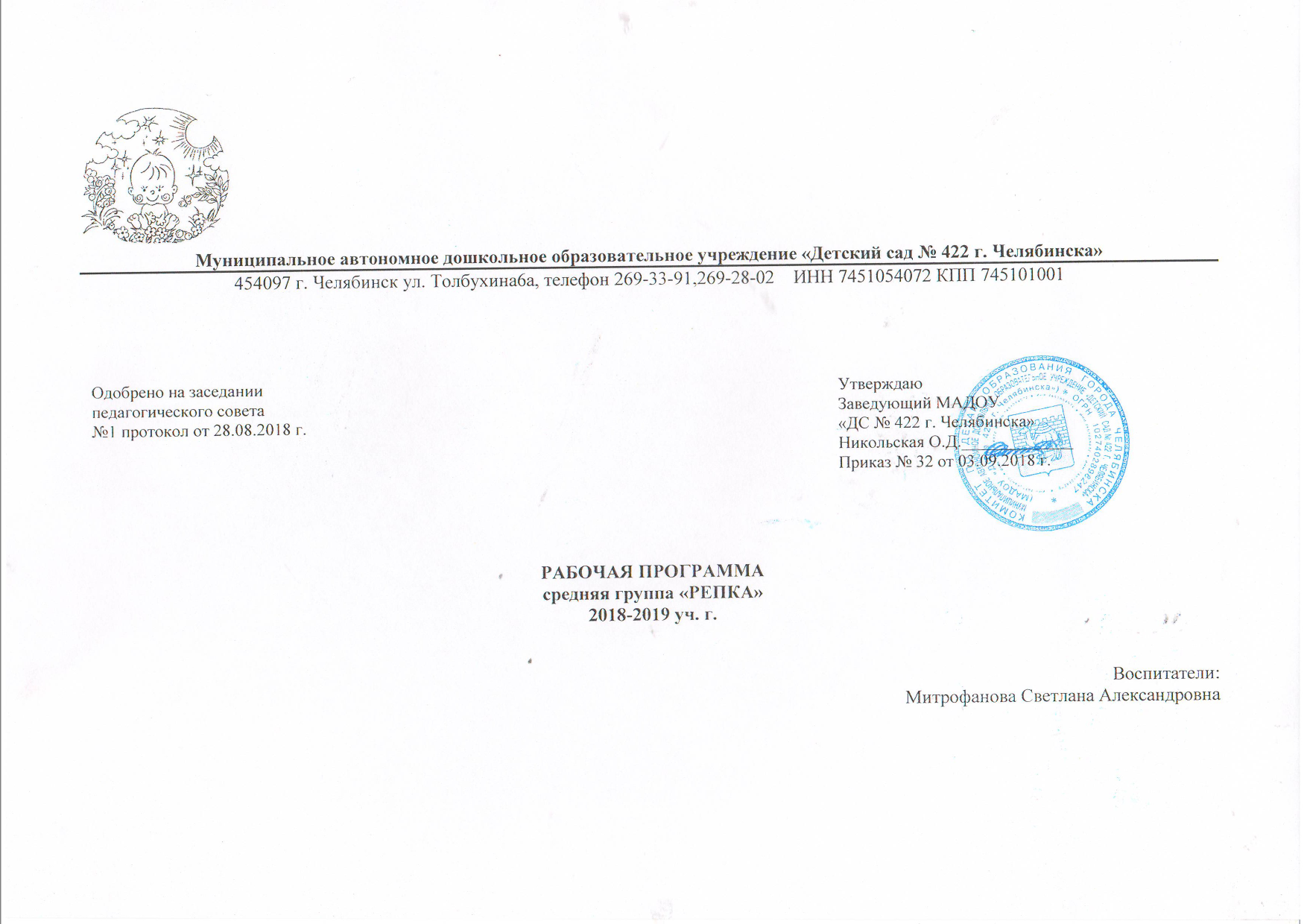 Содержание:ЦЕЛЕВОЙ РАЗДЕЛ1.1 Пояснительная запискаРабочая программа средней группы (4 – 5 лет) на 2018-2019 учебный год составлена на основе основной образовательной Программы МАДОУ «ДС № 422 г. Челябинска» в соответствии с федеральным государственным образовательным стандартом дошкольного образования с учетом Примерной основной образовательной программы дошкольного образования. Данная рабочая программа представляет собой модель процесса образования и обучения детей. Охватывает все основные моменты жизнедеятельности воспитанников с учетом приоритетности видов детской деятельности в определенном возрастном периоде, обеспечивает разностороннее развитие детей в возрасте от 3 до 4 лет с учётом их возрастных и индивидуальных особенностей по основным направлениям - физическому, социально-коммуникативному, познавательному, речевому и художественно – эстетическому развитию.Нормативно-правовую основу для разработки данной рабочей программы составили:Федеральный Закон "Об образовании в Российской Федерации" от 29.12.2012 N 273-ФЗ;Приказ Министерства образования и науки Российской Федерации от 17 октября 2013 г. №1155 «Об утверждении федерального государственного образовательного стандарта дошкольного образования»;Приказ Министерства образования и науки Российской Федерации от 30 августа 2013 г. № 1014 «Об утверждении порядка организации и осуществления образовательной деятельности по основным общеобразовательным программам – образовательным программам дошкольного образования»;Постановление Главного государственного санитарного врача РФ от 15 мая 2013 г. N 26"Об утверждении СанПиН 2.4.1.3049-13 "Санитарно-эпидемиологические требования к устройству, содержанию и организации режима работы дошкольных образовательных организаций";Основная образовательная программа МАДОУ «ДС № 422 г. Челябинска»;Основные локальные акты МАДОУ «ДС № 422 г. Челябинска», регулирующие образовательные отношения.Рабочая программа обеспечивает развитие личности детей дошкольного возраста в различных видах общения и деятельности с учетом их возрастных, индивидуальных, психологических и физиологических особенностей.Цели и задачи реализации рабочей программыЦель: Создание благоприятных условий для полноценного проживания ребенком дошкольного детства, формирование основ базовой культуры личности, всестороннее развитие психических и физических качеств в соответствии с возрастными и индивидуальными особенностями, подготовка к жизни в современном обществе, к обучению в школе, обеспечение безопасности жизнедеятельности дошкольника.Задачи: 1.Формировать общую культуру личности детей, в том числе ценностей здорового образа жизни, развивать  их социальные, нравственные, эстетические, интеллектуальные, физические качества, инициативность, самостоятельность и ответственность ребенка, формировать предпосылки учебной деятельности.2.Создать  благоприятные условия   для развития детей в соответствии с их возрастными и индивидуальными особенностями и склонностями, развития способностей и творческого потенциала каждого ребёнка как субъекта отношений с самим собой, другими детьми, взрослым миром.3.Обеспечить  психолого-педагогическую поддержку семьи и повышение компетентности родителей (законных представителей) в вопросах развития и образования, охраны и укрепления здоровья детей.Принципы формирования рабочей программыСодержание рабочей программы составлено с учетом принципов и подходов к формированию образовательных программ, отраженных в Федеральном государственном образовательном стандарте дошкольного образования:1) полноценное проживание ребенком всех этапов детства (младенческого, раннего и дошкольного возраста), обогащение (амплификация) детского развития;2) построение образовательной деятельности на основе индивидуальных особенностей каждого ребенка, при котором сам ребенок становится активным в выборе содержания своего образования, становится субъектом образования (далее - индивидуализация дошкольного образования);3) содействие и сотрудничество детей и взрослых, признание ребенка полноценным участником (субъектом) образовательных отношений;4) поддержка инициативы детей в различных видах деятельности;5) сотрудничество ДОУ с семьей;6) приобщение детей к социокультурным нормам, традициям семьи, общества и государства;7) формирование познавательных интересов и познавательных действий ребенка в разных видах детской деятельности;8) возрастная адекватность дошкольного образования (соответствие условий, требований, методов возрасту и особенностям развития);9) учет этнокультурной ситуации развития детей.Представленная рабочая программа для детей средней группы обеспечивает преемственность с примерными основными образовательными программами дошкольного образования.Данная рабочая программа является нормативно - управленческим документом образовательного учреждения, характеризующей систему организации образовательной деятельности педагога в рамках образовательных областей ФГОС дошкольногообразования.Рабочая программа построена на основе учета конкретных условий, образовательных потребностей и особенностей развития детей средней группы. Характеристика возрастных особенностей воспитанников средней группы (4 -5 лет)Таблица 1Целевые ориентиры образовательного процессаТаблица 2Планируемые результаты усвоения рабочей программыТаблица 3СОДЕРЖАТЕЛЬНЫЙ РАЗДЕЛ2.1. Педагогический мониторингМониторинг проводится 3 раза в год: сентябрь, декабрь (промежуточная) и май. Мониторинг используется исключительно для решения следующих образовательных задач:1) индивидуализации образования (в том числе поддержки ребёнка, построения его образовательной траектории или профессиональной коррекции особенностей его развития); 2) оптимизации работы с группой детей. При необходимости используется психологическая диагностика развития детей (выявление и изучение индивидуально-психологических особенностей детей), которую проводят квалифицированные специалисты (педагоги-психологи, психологи). Участие ребёнка в психологической диагностике допускается только с согласия его родителей (законных представителей). Результаты психологической диагностики могут использоваться для решения задач психологического сопровождения и проведения квалифицированной коррекции развития детей.В соответствии с п.3.2.3. Стандарта при реализации программы педагогом может проводиться оценка индивидуального развития детей. Такая оценка производится в рамках педагогической диагностики (оценки индивидуального развития детей дошкольного возраста, связанной с оценкой эффективности педагогических действий и лежащей в основе их дальнейшего планирования). Карта освоения программного содержания рабочей программы образовательной области предусматривает планирование образовательных  задач по итогам педагогической диагностики, обеспечивающих построение индивидуальной образовательной траектории дальнейшего развития каждого ребёнка и профессиональной коррекции выявленных особенностей развития.Таблица 4 Календарно-тематический планКомплексно–тематический принцип образовательного процесса определяется Научной концепцией дошкольного образования (под ред. В. И. Слободчикова, 2005 год) как основополагающий принцип для структурирования содержания образования дошкольников. Авторы поясняют, что «…тема как сообщаемое знание о какой-либо сфере деятельности, представлено в эмоционально-образной, а не абстрактно-логической форме». Темы придают системность и культуросообразность образовательному процессу. Реализация темы в комплексе разных видов деятельности (в игре, рисовании, конструировании и др.) призывает взрослого к более свободной позиции – позиции партнера, а не учителя. В основу организации образовательных содержаний ставится тема, которая выступает как сообщаемое знание и представляется в эмоционально-образной форме. Реализация темы в разных видах детской деятельности («проживание» ее ребенком) вынуждает взрослого к выбору более свободной позиции, приближая ее к партнерской. Набор тем определяет воспитатель и это придает систематичность всему образовательному процессу. Модель предъявляет довольно высокие требования к общей культуре и творческому и педагогическому потенциалу воспитателя, так как отбор тем является сложным процессом.План предполагает осуществление 38-и  примерных тем. Реализация одной темы осуществляется примерно в недельный срок. Во всех возрастных группах предлагаются одни и те же темы в одинаковые сроки. Программное содержание темы разрабатывается с учетом возрастных возможностей детей освоения одной и той же темы каждый год, что позволяет одновременно закреплять и усложнять образовательное содержание.Календарь тематических недель (праздников, событий, проектов и т.д.)Таблица 5Учебный план Структура образовательного процесса включает следующие компоненты:непрерывная образовательная деятельность (использование термина «неппрерывная образовательная деятельность» обусловлено формулировками СанПиН);Таблица 6образовательная деятельность в режимных моментах;самостоятельная деятельность детей;образовательная деятельность в семье.При организации партнерской деятельности взрослого с детьми мы опираемся на тезисы Н.А. Коротковой:включенность воспитателя в деятельность наравне с детьми.добровольное присоединение детей к деятельности (без психического и дисциплинарного принуждения).свободное общение и перемещение детей во время деятельности (при соответствии организации рабочего пространства).открытый временной конец занятия (каждый работает в своем темпе).Непрерывная образовательная деятельность реализуется в совместной деятельности взрослого и ребенка в ходе познавательно-исследовательской деятельности, её интеграцию с другими видами детской деятельности (игровой, двигательной, коммуникативной, продуктивной, а также чтения художественной литературы).Таблица 7Игра является основным видом детской деятельности, и формой организации совместной познавательно-игровой деятельности взрослого и ребенка. Двигательная деятельность организуется при проведении физкультминуток при проведении занятий познавательного цикла.Коммуникативная деятельность является средством взаимодействия со взрослыми и сверстниками в ходе познавательной деятельности.Продуктивная деятельность удовлетворяет потребности детей в самовыражении по впечатлениям организованной совместной познавательно-игровой деятельности взрослого и детей и реализуется через рисование, лепку, аппликацию. Чтение детям художественной литературы направлено на решение следующих задач: создание целостной картины мира, расширение кругозора детей. Ежедневный объём непрерывной образовательной деятельности определяется регламентом этой деятельности (расписание), которое ежегодно утверждается заведующим и согласовывается с Управлением образования. Общий объем учебной нагрузки деятельности детей соответствует требованиям действующих СанПиН.Формы и приемы организации - образовательного процесса по областям Таблица 8Особенности реализации образовательной программы с детьми среднего дошкольного возрастаТаблица 9ОРГАНИЗАЦИОННЫЙ РАЗДЕЛ3.1. Кадровое обеспечение рабочей программыТаблица 9 Развивающая предметно-пространственная средаРазвивающая предметно-пространственная среда обеспечивает максимальную реализацию образовательного потенциала пространства дошкольного образовательного учреждения, а также территории, прилегающей к учреждению, приспособленной для реализации Программы, материалов, оборудования и инвентаря для развития детей дошкольного возраста в соответствии с особенностями каждого возрастного этапа, охраны и укрепления их здоровья, учёта особенностей и коррекции недостатков их развития. Развивающая предметно-пространственная среда обеспечивает возможность общения и совместной деятельности детей (в том числе детей разного возраста) и взрослых, двигательной активности детей, а также возможности для уединения. Развивающая предметно-пространственная среда обеспечивает:  реализацию образовательной программы; учёт национально-культурных, климатических условий, в которых осуществляется образовательная деятельность; учёт возрастных особенностей детей. Развивающая предметно-пространственная среда соответствует требованиям федерального государственного образовательного стандарта дошкольного образования. Насыщенность среды соответствует возрастным возможностям детей и содержанию Программы. Образовательное пространство оснащено средствами обучения и воспитания (в том числе техническими), соответствующими материалами, в том числе расходным игровым, спортивным, оздоровительным оборудованием, инвентарём (в соответствии со спецификой Программы). Организация образовательного пространства и разнообразие материалов, оборудования и инвентаря (в здании и на участке) обеспечивают: игровую, познавательную, исследовательскую и творческую активность всех воспитанников, экспериментирование с доступными детям материалами (в том числе с песком и водой); двигательную активность, в том числе развитие крупной и мелкой моторики, участие в подвижных играх и соревнованиях; эмоциональное благополучие детей во взаимодействии с предметно-пространственным окружением; возможность самовыражения детей. Развивающая предметно-пространственная среда в группе создана в соответствии с реализуемой программой и федеральным государственным образовательным стандартом дошкольного образования. В основу положен принцип "комплексирования и гибкого зонирования". Согласно требованиям программы, в окружении ребенка находится стимулирующий материал  трех типов: используемый как стимульный материал и подготавливающий ребенка к занятию, используемый в совместной и самостоятельной деятельности, позволяющий применять усвоенные средства  и способы познания в других обстоятельствах. Такое размещение материала позволяет обогащать и изменять среду в течение дня.Организация жизни и воспитание детей среднего дошкольного возраста направлены на дальнейшее развитие умения понимать окружающих людей, проявлять к ним доброжелательное отношение, стремиться к общению и взаимодействию.Предметно-развивающая среда группы организуется с учётом возможностей для детей играть и заниматься отдельными подгруппами. Пособия и игрушки располагаются так, чтобы не мешать их свободному перемещению.Таблица 10 Режим дняПримерный режим дня средней группы (4- 5 лет) «РЕПКА»Холодный период годаТаблица 11Регламент НОД   средняя группа (от 4 до 5 лет) «РЕПКА»Таблица 12Программно – методический комплекс образовательного процессаТаблица 13ЦЕЛЕВОЙ РАЗДЕЛ3Пояснительная записка3Цели и задачи реализации рабочей программы3Принципы и подходы формирования рабочей программы4Характеристика возрастных особенностей развития детей среднего дошкольного возраста4Целевые ориентиры образования  в среднем дошкольном возрасте10Планируемые результаты освоения Программы13СОДЕРЖАТЕЛЬНЫЙ РАЗДЕЛ162.1. Педагогический мониторинг162.2. Календарно-тематический план172.3. Учебный план192.4. Формы и приемы организации образовательного процесса212.5. Особенности реализации образовательной программы с детьми среднего дошкольного возраста26ОРГАНИЗАЦИОННЫЙ РАЗДЕЛ343.1. Кадровое обеспечение рабочей программы343.2. Развивающая предметно-пространственная среда 353.3 Режим дня393.4. Регламент НОД403.5. Программно-методический комплекс41Области Возрастные особенности детей старшей группыПознавательное развитиеНаиболее ярко развитие детей среднего дошкольного возраста (4—5 лет) характеризуют возрастающая произвольность, преднамеренность, целенаправленность психических процессов, что свидетельствует об увеличении участия воли в процессах восприятия, памяти, внимания. Мир не только устойчив в восприятии ребенка, но и может выступать как релятивный (все можно всем); складывающийся в предшествующий период развития условный план действия воплощается в элементах образного мышления, воспроизводящего и творческого продуктивного воображения; формируются основы символической функции сознания, развиваются сенсорные и интеллектуальные способности. Ребенок начинает ставить себя на место другого человека: смотреть на происходящее с позиций других и понимать мотивы их действий; самостоятельно строить образ будущего результата продуктивного действия.ВосприятиеВ этом возрасте ребенок осваивает приемы активного познания свойств предметов: измерение, сравнение путем наложения, прикладывания предметов друг к другу и т.п. В процессе познания ребенок знакомится с различными свойствами окружающего мира: цветом, формой, величиной, предметов, характеристиками времени, пространства, вкуса, запаха, звука, качества поверхности. Он учится воспринимать их проявления, различать оттенки и особенности, осваивает способы обнаружения, запоминает названия.ВниманиеУвеличивается устойчивость внимания. Ребенку оказывается доступной сосредоточенная деятельность в течение 10—15 минут. При выполнении каких-либо действий он способен удерживать в памяти несложное условие. Для того чтобы дошкольник учился произвольно управлять своим вниманием, его надо просить больше рассуждать вслух. Ребенок способен находить 5-6 отличий между предметами. Выполнять самостоятельно задание по предметному образцу. Удерживать в поле зрения 6-7 предметов.ПамятьПроизвольное запоминание и припоминание облегчаются, если ребенку ясна и эмоционально близка мотивация этих действий (например, запомнить, какие игрушки нужны для игры, выучить стихотворение «в подарок маме» и т. д.). Очень важно, чтобы ребенок с помощью взрослого осмысливал то, что заучивает. Осмысленный материал запоминается даже тогда, когда не ставится цель его запомнить. Объем памяти постепенно возрастает, и ребенок пятого года жизни более четко воспроизводит то, что запомнил. Дети запоминают до 7—8 названий предметов. Начинает складываться произвольное запоминание: дети способны принять задачу на запоминание, помнят поручения взрослых, могут выучить небольшое стихотворение и т.д. Рассказывать наизусть несколько стихотворений. Мышление.1.Начинает развиваться образное мышление. Дети уже способны использовать простые схематизированные изображения для решения несложных задач. Они могут строить по схеме, решать лабиринтные задачи.2. Развивается предвосхищение. Дети могут сказать, что произойдет в результате взаимодействия объектов,3.Ребенок данного возраста способен анализировать объекты одновременно по двум признакам: цвету и форме, цвету и материалу и т.п. Он может сравнивать предметы по цвету, форме, величине, запаху, вкусу и другим свойствам, находя различия и сходство.4.Может обобщать понятия, находить среди предложенных 4-х предметов лишний и объяснять свой выбор.5.Определять последовательность событий Речь1.Улучшаются произношение звуков (кроме сонорных) и дикция. 2.Интерес вызывают ритмическая структура речи, рифмы. Развивается грамматическая сторона речи. Дети занимаются словотворчеством на основе грамматических правил.3.Речь детей при взаимодействии друг с другом носит ситуативный характер, а при общении со взрослым становится внеситуативной.4.Формируются признаки связной речи, например завершенность темы, выделение частей рассказа и др.Мелкая моторика1.Застегивать пуговицы, крючки, молнии, замочки, закручивать крышки.2.Резать ножницами3.Лепить из пластилина различные предметы 4.Повторять движения пальчиковой гимнастики 5.Правильно держать карандаш, обводить узоры и т.п.Речевое развитиеРабота по речевому развитию детей в дошкольном образовательном учреждении строится с учетом возрастных особенностей речевого развития детей каждой возрастной группы и приоритетных линий развития разных сторон детской речи на конкретном возрастном этапе.Главное направление в развитии речи детей среднего дошкольного возраста – освоение связной монологической речи. В это время происходят заметные изменения в формировании грамматического строя речи, в освоении способов словообразования, происходит взрыв словесного творчества. В этом возрасте следует продолжать знакомство ребенка с новыми словами, приучать его точно называть качество предметов, определять, из чего они сделаны (стол, стул, шкаф—из дерева; банка, ваза, стакан—из стекла и т.д.), находить в предметах сходство и различие, знать такие временные понятия, как утро, день, вечер, вчера, сегодня, завтра; пространственные отношения: справа—слева, впереди—сзади, наверху—внизу. Для развития умения находить сходные и различные признаки в предметах можно дать ребенку такое задание: «Внимательно рассмотри два яблока. Одинаковые яблоки или нет? Чем они похожи и чем отличаются друг от друга?» Ребенок обнаруживает, что одно яблоко большое, красное, с пятнышком на боку, сладкое, другое—маленькое, зеленое, кислое. Если ребенок упускает какие-то признаки, то взрослый может задать наводящие вопросы или сам назвать их. Активный словарь обогащается словами, обозначающими качества предметов, производимые с ними действия. Дети могут определить назначение предмета, функциональные признаки, начинают активнее подбирать слова с противоположным и близким значением (антонимы и синонимы), сравнивают предметы и явления, применяют обобщающие слова (существительные с собирательным значением). Активизируют речь ребенка и вопросы, которые задают детям родители: «Где ты был?», «Что ты нарисовал?», «Что видел?» Ответы должны быть не только правильными и точными, но и по возможности полными. Формирование и развитие связной речи происходит прежде всего в процессе повседневного общения с взрослыми. В этом возрасте ребенок обычно задает родителям много вопросов, его интересует буквально все: откуда берется хлеб? Почему машина едет? Зачем нужны бабочки? Куда убегает водичка, которая льется из крана? Откуда берутся дети? и т. д Дети начинают осваивать разные типы высказывания (описание и повествование). Речь детей становится более связной и последовательной; совершенствуются понимание смысловой стороны речи, синтаксическая структура предложений, звуковая сторона речи, т.е. все те умения, которые необходимы для развития связной речи. Вместе с тем в речи детей пятого года жизни встречаются нарушения – не все дети правильно произносят шипящие и сонорные звуки, у некоторых недостаточно развита интонационная выразительность. Одновременно с расширением словаря у ребенка совершенствуется и звуковая сторона речи. Имеются недостатки в освоении грамматических правил речи (согласовании существительных и прилагательных в роде и числе, употреблении родительного падежа множественного числа). Речь детей среднего дошкольного возраста отличается подвижностью и неустойчивостью, они могут ориентироваться на смысловую сторону слова, однако объяснение значения слова для многих затруднительно. Большинство детей не владеет в достаточной степени умением строить описание и повествование. Они нарушают структуру и последовательность изложения, не могут связывать между собой предложения и части высказывания.Художественно – эстетическое развитиеВ дошкольном детстве (от 3 до 7 лет) складывается потенциал для дальнейшего художественно-эстетического развития ребенка. Дошкольный возраст является важнейшим в развитии человека, так как он заполнен существенными физиологическими, психологическими и социальными изменениями. Это период жизни, который рассматривается в педагогике и психологии как самоценное явление со своими законами, субъективно переживается в большинстве случаев как счастливая, беззаботная, полная приключений и открытий жизнь. Дошкольное детство играет решающую роль в становлении личности, определяя ход и результаты ее развития на последующих этапах жизненного пути человека.В музыкально-художественной и продуктивной деятельности дети эмоционально откликаются на художественные произведения, произведения музыкального и изобразительного искусства, в которых с помощью образных средств переданы различные эмоциональные состояния людей.Обнаруживается разница в предпочтениях, связанных с художественно-эстетической деятельностью, у мальчиков и девочек. Важным показателем развития ребенка-дошкольника является изобразительная деятельность. К 4 годам круг изображаемых предметов довольно широк. Ребенок учится передавать основные признаки изображаемых объектов, их структуру и цвет. Создавать многофигурные композиции при помощи цветных линий, мазков, пятен, геометрических форм. Учатся координировать движение рисующей руки. В рисунках появляются детали. Замысел детского рисунка может меняться по ходу изображения. Дети владеют простейшими техническими умениями и навыками. Могут своевременно насыщать ворс кисти краской, промывать кисть по окончании работы, смешивать на палитре краски. Начинают использовать цвет для украшения рисунка. В лепке дети учатся простым композициям из пластилина и солёного теста, обучаются приёмам зрительного и тактильного обследования формы. Могут раскатывать пластические материалы круговыми и прямыми движениями ладоней рук, соединять готовые части друг с другом, украшать вылепленные предметы, используя стеку и путем вдавливая. Конструирование начинает носить характер продуктивной деятельности: дети замысливают будущую конструкцию и осуществляют поиск способов её исполнения. Могут изготавливать поделки из бумаги, природного материала. Начинают овладевать техникой работы с ножницами. Составляют композиции из готовых и самостоятельно вырезанных простых форм. Изменяется композиция рисунков: от хаотичного расположения штрихов, мазков, форм дети переходят к фризовой композиции – располагают предметы ритмично в ряд, повторяя изображения по несколько раз.Социально – коммуникативное развитиеБлиже к пяти годам у детей начинают проявляться черты, свойственные дошкольникам старшего возраста: некоторая произвольность психических процессов, рост познавательных интересов и самостоятельности, попытки объяснить интересующие их явления окружающей жизни. Любознательность, потребность в самостоятельности и активности, в свою очередь, благотворно влияют на психику и поведение. Вместе с тем неустойчивость настроения, внимания, эмоциональная ранимость, конкретность и образность мышления, увлеченность игрой и игровыми ситуациями сближают детей пятого года жизни с младшими дошкольниками. И расширяющиеся на данном возрастном этапе возможности воспитания и обучения детей не могут быть реализованы без знания и учета этой двойственности развития.Игра остаётся ведущим видом деятельности, а именно сюжетно-ролевая. Игра продолжает оставаться основной формой организации их жизни, игра усложняется, появляется сюжет, происходит распределение ролей. Посредством сюжетно-ролевой игры ребенок проигрывает жизненные ситуации, усваивает нормы и правила взрослого мира. Главные особенности возраста:- речь начинает выполнять контролирующую функцию;- усложняются волевые проявления (умение подчинять свое поведение правилам в игре);- повышенная познавательная активность;- интерес к другому ребенку как к своему отражению. Ребенок чаще видит в сверстнике отрицательные черты. Происходит рефлексия своих поступков через реакцию другого ребенка;- усложнение сюжетно-ролевой игры;- появление осознанности собственных действий.Новообразования данного возраста:- абрис мировоззрения – схематическая картина мира, природы и общества. (Ребенок пытается объяснить и упорядочить окружающий мир с помощью воображения) -контролирующая функция речи;- активно формируется воображение- появление элементов творческого воображения в сюжетно-ролевой игре;- появление элементов произвольности;- появление внеситуативно-личностной формы общения с взрослым. Ведущий мотив этой формы общения – познание.В этот период взрослым очень важно удовлетворить потребность ребенка в общении, путем расширения диапазона контактов ребенка. Дайте возможность ребенку играть со сверстниками не только в детском садике, но и дома, во дворе, парке. Разговаривайте с ребенком о его друзьях и знакомых. Следует чаще посещать общественные места, развлекательные учреждения и т.п. (это парки, цирк, концерты, утренники и т.п.).Новые черты появляются и в общении с взрослыми. Дети охотно сотрудничают в практических делах (совместные игры, трудовые поручения, уход за животными, растениями), но наряду с этим активно стремятся к познавательному, интеллектуальному общению. Это проявляется в многочисленных вопросах детей: «Почему?», «Зачем?», «Для чего?» Развивается мышление ребенка, появляется способность устанавливать простейшие связи и отношения между объектами, появляется интерес к окружающему миру. Нередко ребенок многократно обращается к взрослому с одними и теми же вопросами, и от взрослого требуется большое терпение, чтобы снова и снова давать на них ответы.У детей наблюдается появление интереса к правилам поведения. Именно к пяти годам начинаются многочисленные жалобы-заявления детей взрослому о том, что кто-то делает что-то неправильно или кто-то не выполняет какое-то требование. Не стоит расценивать такие заявления ребенка как «ябедничество» и отрицательно к ним относится. «Заявление» ребенка свидетельствует о том, что он осмыслил требование как необходимое и ему важно получить авторитетное подтверждение правильности своего мнения, а также услышать от взрослого дополнительные разъяснения по поводу «границ» действия правила. Обсуждая с ребенком случившееся, мы помогаем ему утвердиться в правильном поведении.Продолжает активно развиваться фантазирование, в процессе которых ребенок включает себя и своих близких в цепь самых невероятных событий. Грамотное использование взрослыми этих возможностей ребенка будет способствовать его нравственному и познавательному развитию. Необходимо обсуждать с ребенком его фантазии, включаться в них, предлагать повороты сюжетной линии, давать нравственные оценки поступкам героев. Сочинять с ребенком новые сказки. Именно на пятом году жизни дети начинают рассказывать истории. Например: о том, что они участвовали в каких-то невероятных событиях, что папа таскал маму за волосы, хотя ничего подобного не было. И нельзя это называть ложью. Это очень обидно для ребенка. Подобные фантазии не являются ложью в прямом смысле слова хотя бы потому, что не приносят ребенку никакой ощутимой пользы. Они не помогают ему избежать наказания, не позволяют получить лакомство или игрушку. Это событие другого порядка. Подобное явление правильнее называть выдумками. Источники таких фантазий могут быть весьма различными. Например, это может быть яркий сон, который ребенок принял за действительность. Это может быть стремление поднять свой авторитет среди сверстников. Это может быть и стремление справиться с какими-то страхами.Поэтому единственно правильная форма реакции на подобные выдумки — спокойное и достаточно заинтересованное отношение к рассказам ребенка.    Но ни в коем случае нельзя уличать ребенка во лжи.Внимательно выслушивайте все рассуждения ребенка и не торопитесь вносить в них свои коррективы. В этом возрасте важна не правильность вывода, а поддержка самого стремления ребенка рассуждать и думать. Проявляйте уважение к его интеллектуальному труду. Большинство детей начинают проявлять интерес к абстрактным символам — буквам и цифрам. Начинает развиваться знаково-символическая функция. В этом возрасте у ребенка проявляется принципиально новая способность сочувствовать вымышленным персонажам, героям сказок. Детям становится доступна внутренняя жизнь другого человека.В этом возрасте речь сформирована как средство общения и становится средством выражения мыслей и рассуждений.В игровой деятельности появляются ролевые взаимодействия. Они указывают на то, что дошкольники начинают отделять себя от принятой роли. В процессе игры роли могут меняться. Игровые действия начинают выполняться не ради них самих, ради смысла игры. Происходит разделение игровых и реальных взаимодействий детей.Изменяется содержание общения ребенка и взрослого. Оно выходит за пределы конкретной ситуации, в которой оказывается ребенок. Ведущим становится познавательный мотив. Информация, которую ребенок получает в процессе общения, может быть сложной и трудной для понимания, но она вызывает у него интерес.У детей формируется потребность в уважении со стороны взрослого, для них оказывается чрезвычайно важной его похвала. Это приводит к их повышенной обидчивости на замечания. Повышенная обидчивость представляет собой возрастной феномен.Взаимоотношения со сверстниками характеризуются избирательностью, которая выражается в предпочтении одних детей другим. Появляются постоянные партнеры по играм. В группах начинают выделяться лидеры. Появляются конкурентность, соревновательность. Последняя важна для сравнения себя с другим, что ведет к развитию образа Я ребенка, его детализации.Физическое развитиеУ детей дошкольного возраста отмечается быстрое развитие и совершенствование двигательного анализатора. Условные рефлексы у детей этого возраста вырабатываются быстро, но закрепляются не сразу и навыки ребенка вначале непрочны и легко нарушаются. Процессы возбуждения и торможения в коре головного мозга легко иррадиируют, поэтому внимание у детей неустойчиво, ответные реакции носят эмоциональный характер и дети быстро утомляются. Кроме того, у детей дошкольного возраста процессы возбуждения преобладают над торможением.Следовательно, детям этого возраста нужно давать упражнения для развития основных двигательных умений, приучать их выполнять ритмичные движения, вырабатывать способность ориентироваться в пространстве, совершенствовать быстроту реакций и развивать активное торможение.Двигательная сфера ребенка характеризуется позитивными изменениями мелкой и крупной моторики. Развиваются ловкость, координация движений. Дети в этом возрасте лучше, чем младшие дошкольники, удерживают равновесие, перешагивают через небольшие преграды. Усложняются игры с мячом.В этом возрасте быстро развиваются и совершенствуются основные виды движения: бег, ходьба, прыжки, лазание, метание и др.ОбластиПознавательное развитиеСенсорное развитие:−различает и называет основные плоскостные формы, основные цвета, параметры величины;−использует эталоны как обозначенные свойства и качества предметов (цвет, форма, размер, материал и т.п.);−подбирает предметы по одному-двум качествам (цвет, форма, материал и т.п.).Развитие познавательно-исследовательской и продуктивной (конструктивной) деятельности:−использует строительные детали с учётом их конструкторских свойств;−осуществляет анализ элементов схемы и соотносит их с имеющимися деталями;−пользуется простыми способами конструирования, самостоятельно создает постройку по схеме и достраивает её, владеет способами построения замысла.Формирование элементарных математических представлений:−владеет элементарными навыками сравнения групп предметов, навыками счета в пределах 5;−выделяет параметры величины протяженных предметов, выполняя действия наложения и приложения;−владеет элементарными навыками ориентировки в пространстве;−использует временные ориентировки в частях суток днях недели, временах года.Формирование целостной картины мира, расширение кругозора детей:−имеет представления о предметах ближайшего окружения, их назначении, признаках;−проявляют интерес к незнакомым предметам и явлениям;−имеет представления о многообразии растений, животных, особенностях их внешнего вида, условий существования, поведения;−способен устанавливать элементарные причинно-следственные зависимости между явлениями живой и неживой природы.Речевое развитиеРазвитие свободного общения со взрослыми и детьми:−использует речь для инициирования общения, регуляции поведения;−активно пользуется речью в игровом взаимодействии со сверстниками.−понимает и правильно использует в речи антонимы, синонимы, обобщающие понятия, лексику, обозначающую эмоциональные состояния;−использует в речи сложносочиненные и сложноподчиненные предложения, элементарные способы словообразования;−владеет правильным произношением всех звуков родного языка (за исключением некоторых шипящих и сонорных звуков);−способен построить небольшой связный рассказ самостоятельно или с помощью педагога.Практическое овладение воспитанниками нормами речи:−пользуется разнообразными формулами речевого этикета;−способен осмысленно работать над собственным звукопроизношением и выразительностью речи.−способен осмысленно воспринимать содержание произведений, адекватно реагировать на события, которых не было в собственном опыте;−способен устанавливать причинные связи в сюжете, правильно оценивать поступки персонажей.Развитие литературной речи:−способен с помощью педагога пересказать содержание знакомых сказок, рассказов;−способен эмоционально реагировать на поэтические тексты, выразительно их воспроизводить;−способен импровизировать на основе литературных произведений.−проявляет интерес к слушанию произведений разных жанров;−проявляет интерес к рассматриванию иллюстрированных изданий детских книг.Социально-коммуникативное развитие− способен принять игровую проблемную ситуацию, развить ее, изменить собственноеролевое поведение, ориентируясь на поведение партнеров;− организует разнообразные игры на бытовые и сказочные сюжеты.− способен регулировать собственное поведение на основе усвоенных норм и правил, проявлять волевые усилия в ситуациях выбора;− проявляет потребность в общении со сверстниками.− чувствует отношение к себе сверстников, проявляет чувство собственного достоинства;− проявляет уважительное отношение к сверстникам;− знает о достопримечательностях родного города.− соблюдает элементарные правила поведения в детском саду и дома.− соблюдает элементарные правила взаимодействия с растениями и животными.− имеет элементарные представления о правилах дорожного движения.− понимает, что необходимо соблюдать порядок и чистоту;− имеет представление об опасности (не подходит близко к глубокой яме, осторожно приближается к собаке и т.д.).− самостоятельно одевается и раздевается, обувается и разувается в определенной последовательности, складывает и убирает одежду, с помощью взрослого приводит ее в порядок;− самостоятельно выполняет обязанности дежурного по столовой, по занятиям.− доводит начатое дело до конца;− испытывает удовольствие в процессе выполнения интересной для него и полезной для других деятельности.− владеет знаниями о разных профессиях, опирается на них в играх (врач, шофёр, продавец, воспитатель и.т.д.);− имеет представление о значимости труда родителей, других близких людей.Физическое развитие−легко и быстро засыпает, с аппетитом ест;−редко болеет острыми респираторно-вирусными инфекциями (1–2 раза в год).−проявляет привычку самостоятельно умываться, мыть руки с мылом перед едой, по мере загрязнения, после пользования туалетом;−имеет элементарные представления о том, что полезно и вредно для здоровья;−сформированы навыки культуры еды, культуры поведения, умеет следить за своим внешним видом.−знает, что надо одеваться по погоде, регулярно гулять, заниматься зарядкой;−имеет представление о полезной и вредной для здоровья пище;−знает части тела и органы чувств человека и их функциональное назначение;−сформирована потребность в соблюдении режима питания, знает важность сна, гигиенических процедур для здоровья;−умеет устанавливать связь между совершаемым действием и состоянием организма, самочувствия;−имеет представление о составляющих здорового образа жизни.−прыгает в длину с места не менее 70 см;−бросает набивной мяч (0,5 кг), стоя из-за головы, на 1 м.−ходит свободно, держась прямо, не опуская головы;−уверенно ходит по бревну (скамейке), удерживая равновесие;−умеет лазать по гимнастической стенке вверх и вниз приставным и чередующимся шагами;−в прыжках в длину с места отталкивается двумя ногами и мягко приземляется, подпрыгивает на одной ноге;−ловит мяч руками, многократно ударяет им об пол и ловит его;−бросает предметы вверх, вдаль, в цель, через сетку;−чувствует ритм, умеет ходить, бегать, подпрыгивать, изменять положение тела в такт музыке или под счет.−активен, с интересом участвует в подвижных играх;−инициативен, радуется своим успехам в физических упражнениях;−умеет самостоятельно и творчески использовать физкультурный инвентарь для подвижных игр- проявляет интерес к физическим упражнениям, умеет пользоваться физкультурным оборудованием в свободное время;- проявляет положительные эмоции, активность в самостоятельной и двигательной деятельности;- проявляет самостоятельность и творчество при выполнении физических упражнений, в подвижных играх.Художественно-эстетическое развитиеПриобщение к изобразительному искусству:−проявляет интерес и бережно относится к результатам детского изобразительного творчества;−передает характерные особенности (цвет, форму, величину) предметов, явлений природы;−лепит предметы разной формы, используя усвоенные приемы и способы;−использует традиционные техники рисования кистью, карандашом;−использует разные способы вырезания и обрывания бумаги для создания образов в аппликации. Приобщение к изобразительному искусству:−различает виды декоративно-прикладного искусства;−различает произведения разных видов изобразительного искусства (живопись, графика, скульптура), отвечает на вопросы педагога по содержанию;−понимает значение слов «художник», «музей», «выставка», «картина», «скульптура».Развитие музыкально-художественной деятельности:−различает высокие и низкие звуки (в пределах секты-септимы);−выделяет средства выразительности музыкального произведения (тихо, громко, медленно, быстро);−узнаёт песни по мелодии;−может петь протяжно, отчётливо произносить слова, вместе с другими детьми – начинать и заканчивать пение;−самостоятельно отвечает на музыкальные вопросы «Как тебя зовут?», «Где ты?», «Что ты хочешь, кошечка?»;−импровизирует мелодии на заданный текст;−способен выполнять танцевальные движения пружинка, подскоки, движение парами по кругу, кружение по одному и в парах, с предметами (с куклами, игрушками, лентами);−выполняет движения, отвечающие характеру музыки, самостоятельно меняя их в соответствии с двухчастной формой музыкального произведения;−инсценирует песни и ставит небольшие музыкальные спектакли;−умеет играть простейшие мелодии на одном звуке на металлофоне, погремушках, барабане, ложках.Приобщение к музыкальному искусству:−внимательно слушает музыкальное произведение, выражает свои чувства словами, рисунком, движением. Развитие детского творчества:−сочетает различные техники изобразительной деятельности при воплощении индивидуального замысла;−самостоятельно находит сюжеты для своих работ в окружающем мире и художественной литературе;−создает многофигурные композиции пейзажного и сказочного содержания;−использует варианты композиции и цветовой гаммы при создании рисунков;−в лепке создает образы персонажей, передает их настроение, самостоятельно находит способы соединения частей материала.Области Предметы ООПДостижения Познавательное развитиеРазвитие представлений об окружающем мире и о себе- Могут рассказать о некоторых свойствах воды, магнита, воздуха, их применении, правилах дорожного движения, профессиях (3-4), правилах поведения в библиотеке, театре, музее, назвать некоторые органы (сердце, мозг, кожу), показать на себе, где они находятся, рассказать о правилах гигиены, о своем росте. - Зарисовывают, а затем и сами придумывают заместители для условного обозначения изменений, происходящих в живой и неживой природе в течение года, а также сфер действительности, с которыми они знакомятся.- Показывают на круговой диаграмме и называют в определенном порядке времена года, времена суток.- Рассказывают о характерных приметах сезонов, опираясь на условные обозначения, или об освещенности и распорядке дня, характерном для каждого времени суток.Познавательное развитиеРазвитие элементарных математических представлений- Используют фишки-заместители для отбора нужного количества предметов и сравнения двух групп предметов путем установления взаимно однозначного соотнесения между фишками-заместителями (больше-меньше-поровну).- Самостоятельно изготавливают мерку (условную мерку), равную по величине одному из сравниваемых объектов.- Используя мерку, делают вывод о величине сравниваемых объектов (больше – меньше - поровну).Познавательное развитиеКонструирование- Могут изображать отдельные детали (куб, полукуб, кирпичик, брусок) в трех прямоугольных проекциях. Узнают эти детали на схемах.- Более точно изображают детали при помощи трафаретов с соответствующими прорезями. На глаз это делают с нарушением пропорций фигуры.- Правильно ориентируются в пространстве схемы: могут дополнить схему постройки недостающими в ней изображениями, выбрать из нескольких схем ту, которая соот¬ветствует конкретному образцу.- Самостоятельно или с помощью воспитателя анализируют схему постройки, выделяют в ней основные или второстепенные части, отбирают нужные строительные детали, придают им положение, указанное в схеме.- Могут заранее назвать тему будущей постройки, использовать схематический набросок задуманного предмета. Схема мо¬жет содержать изображение частей предмета и отдельные фрагменты конструкции.- Способы размещения и соединения деталей находят в процессе практических действий с материалом.Познавательное развитиеОриентировка в пространствеРисуют план групповой комнаты: обозначают двери и окна на плане в тех же местах, где они расположены в групповой комнате; изображают на плане несколько предметов мебели в тех же местах, где они расположены в групповой комнате.- Читают перевернутый на 180 градусов план групповой комнаты.- Находят игрушки в групповой комнате.- Отмечают на плане местности остановки. Обозначают остановки на плане местности.Речевое развитиеВведение в грамоту- Интонационно выделяют первый звук в слове.- Интонационно выделив заданный звук, определяют «старший братец» или «младший братец», затем называют его пару (волк -в, «старший братец», его пара -вь).- Подбирают слово на звук, предложенный воспитателям.- Играют в игру «Телеграф». - Прохлопывают в ладоши слоговой состав заданного слова и выставляет заместители соответствующего количества (одну, две или три фишки - игрушки).- Выполняют движения, включенные в образный контекст, типа: «олень», «бабочка», «улей».Речевое развитиеОзнакомление с художественной литературой и развитие речи- Выбирают заместители и пересказывают сказку, разыгрывая ее с помощью заместителей.- Размещают условные заместители персонажей и декораций на игровой площадке, соблюдая пространственно-временную последовательность событий, при этом каждый ребенок раскладывает два заместителя.- «Превращают» заместители в героев своих историй, называя 1-2 события, которые с ними случились.- Самостоятельно придумывают детали, выражающие их отношение к персонажам сказкиХудожественно-эстетическое развитиеИзобразительная деятельность (лепка, аппликация, рисование)- Могут под наблюдением воспитателя проводить опыты с водой, магнитом, воздухом, делать выводы об их свойствах.- Проявляют эмоциональную отзывчивость к состояниям природы, потребностям растений и животных, их защите и заботе о них.- Задают вопросы об интересующем их явлении или событии, объясняя, что конкретно им было бы интересно узнать.- Создание яркого, острохарактерного образа (в движении) средствами графики и живописи.- Создание эмоционального и яркого образа персонажа в соответствующем ему по жи-вописному строю цветовом пространстве.Художественно-эстетическое развитиеМузыкальная деятельностьМогут установить связь между средствами выразительности и содержанием музыкально - художественного образа. Различают выразительный и изобразительный характер в музыке. Владеют элементарными вокальными приемами. Чисто интонируют попевки в пределах знакомых интервалов. Ритмично музицируют, слышат сильную долю в двух-, трехдольном размере. -Накопленный на занятиях музыкальный опыт переносят в самостоятельную деятельность, делают попытки творческих импровизаций на инструментах, в движении и пении.Физическое развитиеВладеет начальными представлениями о здоровом образе жизни (соблюдение режима, навыки гигиены, полезная и вредная пища, закаливающие процедуры и др.), может выполнять связанные с этим правила.- Умеет ходить и бегать, согласуя движения рук и ног.- Умеет сохранять равновесие на ограниченной площади опоры.- Умеет ловить мяч кистями рук с расстояния до 1,5 м, принимать правильное исходное положение при метании, метать предметы разными способами правой и левой рукой, отбивать мяч о землю (пол) не менее 5 раз подряд.- Может лазать по гимнастической стенке, не пропуская реек, перелезая с одного пролета на другой; ползать разными способами: опираясь на стопы  и ладони, колени и ладони, на животе, подтягиваясь руками.- Умеет принимать правильное исходное положение в прыжках с места, мягко приземляться, прыгать в длину с места не менее 70 см.- Умеет строиться в колонну, в круг, шеренгу, выполнять повороты на месте и переступанием.- Умеет самостоятельно скользить по ледяной дорожке.- Умеет придумывать варианты подвижных игр.Социально-коммуникативное развитиеВыразительное движение- Партнеры строят образно - пластическое взаимодействие по принципу «реплика» - «ответ», подбирая подходящие по смыслу движения.- Перестраивают свою пластику в соответствии с характерными особенностями движения, настроения изображаемого персонажа.Социально-коммуникативное развитиеРежиссерская игра- Становятся рассказчиками: отмечают начало и конец сказки; чередуют повествование и диалог персонажей сказки.- Сами выбирают сказку и подбирают все нужные для игры предметы (включая сторону игрового поля).-  До начала игры; проговаривают для себя «опорные точки» в развертывании игры (вместе с тем такой план не развернут).Социально-коммуникативное развитиеИгры с правилами- Относится к правилу как обязательному для всех участников.- Формируются представления о выигрыше.- Умеет вступать в состязательные отношения.- Используют в самостоятельной игре критерии определения выигрыша.Социально-коммуникативное развитиеСюжетно-ролевая игра- Активно создаёт игровую обстановку в соответствии со своим замыслом.- Развёртывает разные сюжеты игры. Использует смену ролей, если необходимо ввести новых персонажей.- Может включить в игру двух – трёх сверстников, предложив всем подходящие по смыслу роли.№ п\пОбласти НОДПознавательное развитиеПознавательное развитиеПознавательное развитиеПознавательное развитиеПознавательное развитиеРечевое развитиеРечевое развитиеСоциально-коммуникативное развитиеСоциально-коммуникативное развитиеСоциально-коммуникативное развитиеСоциально-коммуникативное развитиеХудожественно-эстетическое развитиеХудожественно-эстетическое развитиеХудожественно-эстетическое развитиеХудожественно-эстетическое развитиеХудожественно-эстетическое развитиеФизическое развитиеФ.И. ребенкаОПРКонструирование РЭМПРЭЛМРЭПГрамотаОХЛ и РРВыразительное движениеРежиссерская играИгра с правиламиСюжетно-ролевая играРисованиеЛепкаАппликацияХудожественное-конструированиеМузыкаФизическая культура11Общая сумма0000000000000000022ИтогоИтого00000000000000000МесяцНеделя Тема месяцаТема неделиСентябрь 03.09-07.09Осень1.Диагностика педагогическая10.09-14.09Осень2. Краски осени17.09.-21.09Осень3. Урожай24.09.-28.09Осень4. Животный мир осеньюОктябрь 01.10.-05.10НашаисторияЯ-человек08.10-12.10НашаисторияМоя семья15.10-19.10НашаисторияНаш детский сад22.10-26.10НашаисторияНаш городНоябрь 29.10-02.11.НашаисторияНаш край05.11-09.11Нашаистория6. Наша страна12.11-16.11Нашаистория7. Народная культура и традиции19.11-23.11Нашаистория8. В гостях у сказки26.11-30.11Нашаистория9. В гостях у сказкиДекабрь 03.12-07.12Зима1.«Животный мир зимой»10.12-14.12Зима2. «Здравствуй, Зимушка-зима»17.12-21.12Зима3. Новогодний калейдоскоп 24.12-29.12Зима4. Диагностика педагогическаяЯнварь 30.12-08.01ТранспортРОЖДЕСТВЕНСКИЕ КАНИКУЛЫ 09.01.-11.01Транспорт1.Водный14.01.-18.01Транспорт2.Воздушный21.01-25.01Транспорт3.Наземный28.01-01.02Транспорт4. Азбука безопасностиФевраль04.02-08.02ПрофессииОбразование11.02-15.02ПрофессииТорговля 18.02-22.02Профессии«Наши защитники»25.02-01.03ПрофессииМедицина Март04.03-07.03Мой дом1.Мамин день11.03-15.03Мой дом2. Посуда18.03-22.03Мой дом3.Бытовая техника25.03-29.03Мой дом4.МебельАпрель01.04-05.04Весна1.Весна шагает по планете08.04-12.04Весна2.Мир природы весной15.04-19.04Весна3.Встречаем птиц22.04-30.05Весна4.Труд людей в природе01.05-05.05ВеснаПРАЗДНИК ВЕСНЫ И ТРУДАМай06.05-08.05Весна1.День победы13.05-17.052.Диагностика педагогическая20.05-24.053.Диагностика педагогическая27.05-31.05.4.До свидания, детский сад! Здравствуй, Лето!РЕАЛИЗАЦИЯ ОБРАЗОВАТЕЛЬНЫХ ОБЛАСТЕЙГРУППА РАННЕГО ВОЗРАСТАМЛАДШАЯ ГРУППАСРЕДНЯЯ ГРУППАСТАРШАЯ ГРУППАСТАРШАЯ ГРУППАПОДГОТОВИТЕЛЬНАЯ К ШКОЛЕ ГРУППАПОДГОТОВИТЕЛЬНАЯ К ШКОЛЕ ГРУППАПОДГОТОВИТЕЛЬНАЯ К ШКОЛЕ ГРУППАРЕАЛИЗАЦИЯ ОБРАЗОВАТЕЛЬНЫХ ОБЛАСТЕЙ2-3 года3-4 года4-5 лет5-6 лет5-6 лет6-7 лет6-7 лет6-7 летРЕАЛИЗАЦИЯ ОБРАЗОВАТЕЛЬНЫХ ОБЛАСТЕЙОбъем НОД (часов) в неделю/годОбъем НОД (часов) в неделю/годОбъем НОД (часов) в неделю/годОбъем НОД (часов) в неделю/годОбъем НОД (часов) в неделю/годОбъем НОД (часов) в неделю/годОбъем НОД (часов) в неделю/годОбъем НОД (часов) в неделю/годФизическое развитиеФизическое развитиеФизическое развитиеФизическое развитиеФизическое развитиеФизическое развитиеФизическое развитиеФизическое развитиеФизическое развитие1Физическая культура3/1143/1143/1143/1143/1143/1143/1143/114Познавательное развитиеПознавательное развитиеПознавательное развитиеПознавательное развитиеПознавательное развитиеПознавательное развитиеПознавательное развитиеПознавательное развитиеПознавательное развитие1Ребенок и окружающий мир1/38-------2Конструирование0,5/19(1 раз в 2 недели)1/381/381/381/381/381/381/383Сенсорика1/382/76------4Развитие представлений об окружающем мире и о себе-1/381/38-----5Формирование элементарных математических представлений--1/381/381/382/762/762/766Ознакомление с пространственными отношениями--2/761/381/381/381/381/387Развитие элементов логического мышления---1/381/381/381/381/388Развитие экологических представлений---1/381/381/381/381/38Речевое развитиеРечевое развитиеРечевое развитиеРечевое развитиеРечевое развитиеРечевое развитиеРечевое развитиеРечевое развитиеРечевое развитие1Введение в грамоту-0,5/19(1 раз в 2 недели)0,5/19(1 раз в 2 недели)-----2Первоначальные основы грамоты---1/381/381/381/381/383Ознакомление с художественной литературой и развитие речи1/380,5/19(1 раз в 2 недели)0,5/19(1 раз в 2 недели)1/381/381/381/381/38Художественно-эстетическое развитиеХудожественно-эстетическое развитиеХудожественно-эстетическое развитиеХудожественно-эстетическое развитиеХудожественно-эстетическое развитиеХудожественно-эстетическое развитиеХудожественно-эстетическое развитиеХудожественно-эстетическое развитиеХудожественно-эстетическое развитие1Изобразительная деятельность (рисование, лепка)1,5/57(рисование – 1 раз в неделю, лепка – 1 раз в 2 недели)2/762/762/762/762/762/762/762Музыка2/76-------3Развитие музыкальности-2/762/762/762/762/762/762/76Социально-коммуникативное развитиеСоциально-коммуникативное развитиеСоциально-коммуникативное развитиеСоциально-коммуникативное развитиеСоциально-коммуникативное развитиеСоциально-коммуникативное развитиеСоциально-коммуникативное развитиеСоциально-коммуникативное развитиеСоциально-коммуникативное развитиеСоциально-коммуникативное развитиеВ ходе режимных моментов, интеграция образовательных областейВ ходе режимных моментов, интеграция образовательных областейВ ходе режимных моментов, интеграция образовательных областейВ ходе режимных моментов, интеграция образовательных областейВ ходе режимных моментов, интеграция образовательных областейВ ходе режимных моментов, интеграция образовательных областейВ ходе режимных моментов, интеграция образовательных областейВ ходе режимных моментов, интеграция образовательных областейИтогоИтого10/38012/45613/49413/49414/53214/53214/53215/570Совместная деятельность педагогов и детейСовместная деятельность педагогов и детейИндивидуальная работа с детьмиОрганизация развивающей предметно – пространственной образовательной средыОбразовательная деятельность с родителямиНепрерывная образовательная деятельностьОбразовательная деятельность в режимных моментахИндивидуальная работа с детьмиОрганизация развивающей предметно – пространственной образовательной средыОбразовательная деятельность с родителями«Познавательное развитие»«Познавательное развитие»«Познавательное развитие»«Познавательное развитие»«Познавательное развитие»«Познавательное развитие»«Познавательное развитие»«Познавательное развитие»«Познавательное развитие»«Познавательное развитие»Совместная образовательная деятельность педагогов и детейСовместная образовательная деятельность педагогов и детейСовместная образовательная деятельность педагогов и детейСовместная образовательная деятельность педагогов и детейСовместная образовательная деятельность педагогов и детейСамостоятельная деятельность детейСамостоятельная деятельность детейСамостоятельная деятельность детейСамостоятельная деятельность детейОбразовательная деятельность в семьенепрерывная образовательная деятельностьнепрерывная образовательная деятельностьнепрерывная образовательная деятельностьнепрерывная образовательная деятельностьобразовательная деятельность в режимных моментахСамостоятельная деятельность детейСамостоятельная деятельность детейСамостоятельная деятельность детейСамостоятельная деятельность детейОбразовательная деятельность в семьеПоказЭкскурсии, наблюдение БеседаЗанятияОпыты, экспериментированиеОбучение в условиях специально оборудованной полифункциональной интерактивной средыИгровые занятия с использованием полифункционального игрового оборудования, сенсорной комнатыИгровые упражненияИгры – дидактические, подвижныеПроектная деятельностьПродуктивная деятельностьПроблемно-поисковые ситуации ПоказЭкскурсии, наблюдение БеседаЗанятияОпыты, экспериментированиеОбучение в условиях специально оборудованной полифункциональной интерактивной средыИгровые занятия с использованием полифункционального игрового оборудования, сенсорной комнатыИгровые упражненияИгры – дидактические, подвижныеПроектная деятельностьПродуктивная деятельностьПроблемно-поисковые ситуации ПоказЭкскурсии, наблюдение БеседаЗанятияОпыты, экспериментированиеОбучение в условиях специально оборудованной полифункциональной интерактивной средыИгровые занятия с использованием полифункционального игрового оборудования, сенсорной комнатыИгровые упражненияИгры – дидактические, подвижныеПроектная деятельностьПродуктивная деятельностьПроблемно-поисковые ситуации ПоказЭкскурсии, наблюдение БеседаЗанятияОпыты, экспериментированиеОбучение в условиях специально оборудованной полифункциональной интерактивной средыИгровые занятия с использованием полифункционального игрового оборудования, сенсорной комнатыИгровые упражненияИгры – дидактические, подвижныеПроектная деятельностьПродуктивная деятельностьПроблемно-поисковые ситуации НапоминаниеОбъяснениеОбследованиеНаблюдениеРазвивающие игрыИгра-экспериментированиеПроблемные ситуацииИгровые упражненияРассматривание чертежей и схемМоделированиеКоллекционированиеПроекты Интеллектуальные игры Тематическая прогулкаКонкурсыТрудовая деятельность Тематические выставкиМини-музеиИгры – развивающие, подвижные, со строительным материаломИгры-экспериментированияИгры с использованием дидактических материаловМоделированиеНаблюдение Интегрированная детская деятельность:включение ребенком полученного сенсорного опыта в его практическую деятельность -предметную, продуктивную, игровуюОпытыТруд в уголке природыПродуктивная деятельностьИгры – развивающие, подвижные, со строительным материаломИгры-экспериментированияИгры с использованием дидактических материаловМоделированиеНаблюдение Интегрированная детская деятельность:включение ребенком полученного сенсорного опыта в его практическую деятельность -предметную, продуктивную, игровуюОпытыТруд в уголке природыПродуктивная деятельностьИгры – развивающие, подвижные, со строительным материаломИгры-экспериментированияИгры с использованием дидактических материаловМоделированиеНаблюдение Интегрированная детская деятельность:включение ребенком полученного сенсорного опыта в его практическую деятельность -предметную, продуктивную, игровуюОпытыТруд в уголке природыПродуктивная деятельностьИгры – развивающие, подвижные, со строительным материаломИгры-экспериментированияИгры с использованием дидактических материаловМоделированиеНаблюдение Интегрированная детская деятельность:включение ребенком полученного сенсорного опыта в его практическую деятельность -предметную, продуктивную, игровуюОпытыТруд в уголке природыПродуктивная деятельностьБеседаКоллекционированиеПросмотр видеофильмовПрогулкиДомашнее экспериментированиеУход за животными и растениямиСовместное конструктивное творчествоКоллекционированиеИнтеллектуальные игры«Речевое развитие»«Речевое развитие»«Речевое развитие»«Речевое развитие»«Речевое развитие»«Речевое развитие»«Речевое развитие»«Речевое развитие»«Речевое развитие»«Речевое развитие»Совместная образовательная деятельностьпедагогов и детейСовместная образовательная деятельностьпедагогов и детейСовместная образовательная деятельностьпедагогов и детейСовместная образовательная деятельностьпедагогов и детейСовместная образовательная деятельностьпедагогов и детейСамостоятельная деятельность детейСамостоятельная деятельность детейСамостоятельная деятельность детейСамостоятельная деятельность детейОбразовательная деятельность в семьенепрерывная образовательная деятельностьнепрерывная образовательная деятельностьнепрерывная образовательная деятельностьнепрерывная образовательная деятельностьобразовательная деятельность в режимных моментахСамостоятельная деятельность детейСамостоятельная деятельность детейСамостоятельная деятельность детейСамостоятельная деятельность детейОбразовательная деятельность в семьеЗанятияИгры с предметами и  сюжетными игрушкамиОбучающие  игры  с использованием предметов и игрушекКоммуникативные игры с включением малых фольклорных форм (потешки, прибаутки, пестушки, колыбельные)Чтение,  рассматривание иллюстрацийСценарии активизирующего общенияИмитативные упражнения, пластические этюдыКоммуникативные тренингиСовместная продуктивная деятельностьЭкскурсииПроектная деятельностьДидактические игрыНастольно-печатные игрыПродуктивная деятельностьРазучивание стихотворенийРечевые задания и упражненияМоделирование и обыгрывание проблемных ситуацийРабота по:-обучению пересказу с опорой на вопросы воспитателя-обучению составлению описательного рассказа об игрушке с опорой на речевые схемы-обучению пересказу по серии сюжетных картинок-обучению пересказу по картине-обучению пересказу литературного произведения(коллективное рассказывание)Показ настольного театра, работа с фланелеграфомЗанятияИгры с предметами и  сюжетными игрушкамиОбучающие  игры  с использованием предметов и игрушекКоммуникативные игры с включением малых фольклорных форм (потешки, прибаутки, пестушки, колыбельные)Чтение,  рассматривание иллюстрацийСценарии активизирующего общенияИмитативные упражнения, пластические этюдыКоммуникативные тренингиСовместная продуктивная деятельностьЭкскурсииПроектная деятельностьДидактические игрыНастольно-печатные игрыПродуктивная деятельностьРазучивание стихотворенийРечевые задания и упражненияМоделирование и обыгрывание проблемных ситуацийРабота по:-обучению пересказу с опорой на вопросы воспитателя-обучению составлению описательного рассказа об игрушке с опорой на речевые схемы-обучению пересказу по серии сюжетных картинок-обучению пересказу по картине-обучению пересказу литературного произведения(коллективное рассказывание)Показ настольного театра, работа с фланелеграфомЗанятияИгры с предметами и  сюжетными игрушкамиОбучающие  игры  с использованием предметов и игрушекКоммуникативные игры с включением малых фольклорных форм (потешки, прибаутки, пестушки, колыбельные)Чтение,  рассматривание иллюстрацийСценарии активизирующего общенияИмитативные упражнения, пластические этюдыКоммуникативные тренингиСовместная продуктивная деятельностьЭкскурсииПроектная деятельностьДидактические игрыНастольно-печатные игрыПродуктивная деятельностьРазучивание стихотворенийРечевые задания и упражненияМоделирование и обыгрывание проблемных ситуацийРабота по:-обучению пересказу с опорой на вопросы воспитателя-обучению составлению описательного рассказа об игрушке с опорой на речевые схемы-обучению пересказу по серии сюжетных картинок-обучению пересказу по картине-обучению пересказу литературного произведения(коллективное рассказывание)Показ настольного театра, работа с фланелеграфомЗанятияИгры с предметами и  сюжетными игрушкамиОбучающие  игры  с использованием предметов и игрушекКоммуникативные игры с включением малых фольклорных форм (потешки, прибаутки, пестушки, колыбельные)Чтение,  рассматривание иллюстрацийСценарии активизирующего общенияИмитативные упражнения, пластические этюдыКоммуникативные тренингиСовместная продуктивная деятельностьЭкскурсииПроектная деятельностьДидактические игрыНастольно-печатные игрыПродуктивная деятельностьРазучивание стихотворенийРечевые задания и упражненияМоделирование и обыгрывание проблемных ситуацийРабота по:-обучению пересказу с опорой на вопросы воспитателя-обучению составлению описательного рассказа об игрушке с опорой на речевые схемы-обучению пересказу по серии сюжетных картинок-обучению пересказу по картине-обучению пересказу литературного произведения(коллективное рассказывание)Показ настольного театра, работа с фланелеграфомРечевое стимулирование (повторение, объяснение, обсуждение, побуждение, напоминание, уточнение)Беседы с опорой на зрительное восприятие и без опоры на негоХороводные игры, пальчиковые игрыПример использования образцов коммуникативных кодов взрослогоТематические досугиФактическая беседа, эвристическая беседаМимические, логоритмические, артикуляционные гимнастикиРечевые дидактические игрыНаблюденияЧтениеСлушание, воспроизведение, имитированиеТренинги (действия по речевому образцу взрослого)Разучивание скороговорок, чистоговорокИндивидуальная работаОсвоение формул речевого этикетаНаблюдение за объектами живой природы, предметным миромПраздники и развлеченияКоллективный монологИгра-драматизация с использованием разных видов театров (театр на банках, ложках и т.п.)Игры в парах и совместные игры(коллективный монолог)Самостоятельная художественно-речевая деятельность детейСюжетно-ролевые игрыИгра- импровизация по мотивам сказокТеатрализованные игрыДидактические игрыИгры-драматизацииНастольно-печатные игрыСовместнаяпродуктивная и игровая деятельность детейСловотворчествоКоллективный монологИгра-драматизация с использованием разных видов театров (театр на банках, ложках и т.п.)Игры в парах и совместные игры(коллективный монолог)Самостоятельная художественно-речевая деятельность детейСюжетно-ролевые игрыИгра- импровизация по мотивам сказокТеатрализованные игрыДидактические игрыИгры-драматизацииНастольно-печатные игрыСовместнаяпродуктивная и игровая деятельность детейСловотворчествоКоллективный монологИгра-драматизация с использованием разных видов театров (театр на банках, ложках и т.п.)Игры в парах и совместные игры(коллективный монолог)Самостоятельная художественно-речевая деятельность детейСюжетно-ролевые игрыИгра- импровизация по мотивам сказокТеатрализованные игрыДидактические игрыИгры-драматизацииНастольно-печатные игрыСовместнаяпродуктивная и игровая деятельность детейСловотворчествоКоллективный монологИгра-драматизация с использованием разных видов театров (театр на банках, ложках и т.п.)Игры в парах и совместные игры(коллективный монолог)Самостоятельная художественно-речевая деятельность детейСюжетно-ролевые игрыИгра- импровизация по мотивам сказокТеатрализованные игрыДидактические игрыИгры-драматизацииНастольно-печатные игрыСовместнаяпродуктивная и игровая деятельность детейСловотворчествоРечевые игры БеседыПример  коммуникативных кодов Чтение, рассматривание иллюстрацийИгры-драматизации. Совместные семейные проектыРазучивание скороговорок, чистоговорок«Социально-коммуникативное развитие»«Социально-коммуникативное развитие»«Социально-коммуникативное развитие»«Социально-коммуникативное развитие»«Социально-коммуникативное развитие»«Социально-коммуникативное развитие»«Социально-коммуникативное развитие»«Социально-коммуникативное развитие»«Социально-коммуникативное развитие»«Социально-коммуникативное развитие»Совместная образовательная деятельность педагогов и детейСовместная образовательная деятельность педагогов и детейСовместная образовательная деятельность педагогов и детейСовместная образовательная деятельность педагогов и детейСовместная образовательная деятельность педагогов и детейСовместная образовательная деятельность педагогов и детейСовместная образовательная деятельность педагогов и детейСамостоятельная деятельность детейСамостоятельная деятельность детейОбразовательная деятельность в семьенепрерывная образовательная деятельностьнепрерывная образовательная деятельностьнепрерывная образовательная деятельностьнепрерывная образовательная деятельностьобразовательная деятельность в режимных моментахобразовательная деятельность в режимных моментахобразовательная деятельность в режимных моментахЗанятияЭкскурсииНаблюденияЧтение художественной литературыБеседыПросмотр видеофильмовДидактические игрыПроблемные ситуацииПоисково-творческие задания Объяснение УпражненияРассматривание иллюстрацийТренингиВикториныМоделированиеЗанятияЭкскурсииНаблюденияЧтение художественной литературыБеседыПросмотр видеофильмовДидактические игрыПроблемные ситуацииПоисково-творческие задания Объяснение УпражненияРассматривание иллюстрацийТренингиВикториныМоделированиеЗанятияЭкскурсииНаблюденияЧтение художественной литературыБеседыПросмотр видеофильмовДидактические игрыПроблемные ситуацииПоисково-творческие задания Объяснение УпражненияРассматривание иллюстрацийТренингиВикториныМоделированиеЗанятияЭкскурсииНаблюденияЧтение художественной литературыБеседыПросмотр видеофильмовДидактические игрыПроблемные ситуацииПоисково-творческие задания Объяснение УпражненияРассматривание иллюстрацийТренингиВикториныМоделированиеИндивидуальная работаОбучениеОбъяснениеНапоминаниеЛичный примерПохвалаНаблюдениеУпражненияТренингиИгры – подвижные, дидактические, творческиеРассматривание иллюстрацийТрудовая деятельностьТеатрализованные постановки Праздники и развлеченияИндивидуальная работаОбучениеОбъяснениеНапоминаниеЛичный примерПохвалаНаблюдениеУпражненияТренингиИгры – подвижные, дидактические, творческиеРассматривание иллюстрацийТрудовая деятельностьТеатрализованные постановки Праздники и развлеченияИндивидуальная работаОбучениеОбъяснениеНапоминаниеЛичный примерПохвалаНаблюдениеУпражненияТренингиИгры – подвижные, дидактические, творческиеРассматривание иллюстрацийТрудовая деятельностьТеатрализованные постановки Праздники и развлеченияИгры со сверстниками – сюжетно-ролевые, дидактические, театрализованные, подвижные, хороводныеСамообслуживание Дежурство Совместное со сверстниками рассматривание иллюстрацийСовместная со сверстниками продуктивная деятельностьЭкспериментированиеНаблюдениеИгры со сверстниками – сюжетно-ролевые, дидактические, театрализованные, подвижные, хороводныеСамообслуживание Дежурство Совместное со сверстниками рассматривание иллюстрацийСовместная со сверстниками продуктивная деятельностьЭкспериментированиеНаблюдениеЭкскурсии, путешествияНаблюденияЧтениеЛичный примерБеседаОбъяснениеСоздание ситуаций, вызывающих желание трудиться и побуждающих детей к:– проявлению трудовых навыков, – оказанию помощи сверстнику и взрослому,– проявлению заботливого отношения к природе.Трудовые поручения.Самостоятельное планирование трудовой деятельности.Создание ситуаций, вызывающих желание трудиться и побуждающих детей к:– проявлению трудовых навыков, – оказанию помощи сверстнику и взрослому,– проявлению заботливого отношения к природе.Трудовые поручения.Самостоятельное планирование трудовой деятельности.Создание ситуаций, вызывающих желание трудиться и побуждающих детей к:– проявлению трудовых навыков, – оказанию помощи сверстнику и взрослому,– проявлению заботливого отношения к природе.Трудовые поручения.Самостоятельное планирование трудовой деятельности.Создание ситуаций, вызывающих желание трудиться и побуждающих детей к:– проявлению трудовых навыков, – оказанию помощи сверстнику и взрослому,– проявлению заботливого отношения к природе.Трудовые поручения.Самостоятельное планирование трудовой деятельности.Создание ситуаций, вызывающих желание трудиться и побуждающих детей к:– проявлению трудовых навыков, – оказанию помощи сверстнику и взрослому,– проявлению заботливого отношения к природе.Трудовые поручения.Самостоятельное планирование трудовой деятельности.Создание ситуаций, вызывающих желание трудиться и побуждающих детей к:– проявлению трудовых навыков, – оказанию помощи сверстнику и взрослому,– проявлению заботливого отношения к природе.Трудовые поручения.Самостоятельное планирование трудовой деятельности.Создание ситуаций, вызывающих желание трудиться и побуждающих детей к:– проявлению трудовых навыков, – оказанию помощи сверстнику и взрослому,– проявлению заботливого отношения к природе.Трудовые поручения.Самостоятельное планирование трудовой деятельности.ПоказОбъяснениеОбучениеНаблюдениеНапоминаниеСамообслуживание ОбучениеНапоминаниеБеседыРазыгрывание игровых ситуацийУпражнениеОбъяснениеНаблюдениеПорученияСовместный трудЧтение и рассматривание иллюстраций о труде взрослыхТематические праздники и развлеченияПросмотр видео – диафильмовПродуктивная деятельностьЭкскурсииСамообслуживание ОбучениеНапоминаниеБеседыРазыгрывание игровых ситуацийУпражнениеОбъяснениеНаблюдениеПорученияСовместный трудЧтение и рассматривание иллюстраций о труде взрослыхТематические праздники и развлеченияПросмотр видео – диафильмовПродуктивная деятельностьЭкскурсииСамообслуживание ОбучениеНапоминаниеБеседыРазыгрывание игровых ситуацийУпражнениеОбъяснениеНаблюдениеПорученияСовместный трудЧтение и рассматривание иллюстраций о труде взрослыхТематические праздники и развлеченияПросмотр видео – диафильмовПродуктивная деятельностьЭкскурсииСамообслуживание ОбучениеНапоминаниеБеседыРазыгрывание игровых ситуацийУпражнениеОбъяснениеНаблюдениеПорученияСовместный трудЧтение и рассматривание иллюстраций о труде взрослыхТематические праздники и развлеченияПросмотр видео – диафильмовПродуктивная деятельностьЭкскурсииСамообслуживание ОбучениеНапоминаниеБеседыРазыгрывание игровых ситуацийУпражнениеОбъяснениеНаблюдениеПорученияСовместный трудЧтение и рассматривание иллюстраций о труде взрослыхТематические праздники и развлеченияПросмотр видео – диафильмовПродуктивная деятельностьЭкскурсииСамообслуживание ОбучениеНапоминаниеБеседыРазыгрывание игровых ситуацийУпражнениеОбъяснениеНаблюдениеПорученияСовместный трудЧтение и рассматривание иллюстраций о труде взрослыхТематические праздники и развлеченияПросмотр видео – диафильмовПродуктивная деятельностьЭкскурсииИгры – сюжетно-ролевые, дидактическиеСовместный труд детейДежурствоРассматривание иллюстрацийПродуктивная деятельностьИгры – сюжетно-ролевые, дидактическиеСовместный труд детейДежурствоРассматривание иллюстрацийПродуктивная деятельностьБеседыЛичный примерПоказНапоминание ОбъяснениеСовместный труд детей и взрослыхРассказПросмотр видеофильмов, диафильмов«Физическо развитие»«Физическо развитие»«Физическо развитие»«Физическо развитие»«Физическо развитие»«Физическо развитие»«Физическо развитие»«Физическо развитие»«Физическо развитие»«Физическо развитие»Совместная образовательная деятельность педагогов и детейСовместная образовательная деятельность педагогов и детейСовместная образовательная деятельность педагогов и детейСовместная образовательная деятельность педагогов и детейСовместная образовательная деятельность педагогов и детейСовместная образовательная деятельность педагогов и детейСамостоятельная деятельность детейСамостоятельная деятельность детейОбразовательная деятельность в семьеОбразовательная деятельность в семьенепрерывная образовательная деятельностьнепрерывная образовательная деятельностьобразовательная деятельность в режимных моментахобразовательная деятельность в режимных моментахобразовательная деятельность в режимных моментахобразовательная деятельность в режимных моментахСамостоятельная деятельность детейСамостоятельная деятельность детейОбразовательная деятельность в семьеОбразовательная деятельность в семьеФизкультурные занятия:-развлечения; сюжетно-игровые,- тематические,-классические,-тренирующие,- на улице,-походыОбщеразвивающие упражнения:-с предметами,- без предметов,-сюжетные,-имитационные.Игры с элементами спорта.Спортивные упражненияФизкультурные занятия:-развлечения; сюжетно-игровые,- тематические,-классические,-тренирующие,- на улице,-походыОбщеразвивающие упражнения:-с предметами,- без предметов,-сюжетные,-имитационные.Игры с элементами спорта.Спортивные упражненияКомплексы закаливающих процедур (оздоровительные прогулки, мытье рук прохладной водой перед каждым приемом пищи, полоскание рта и горла после еды, воздушные ванны, ходьба босиком по ребристым дорожкам после сна)Утренняя гимнастика,Упражнения и подвижные игры во второй половине дня; ОбъяснениеПоказДидактические игрыЧтение художественных произведенийЛичный примерИллюстративный материалДосугТеатрализованные игрыКомплексы закаливающих процедур (оздоровительные прогулки, мытье рук прохладной водой перед каждым приемом пищи, полоскание рта и горла после еды, воздушные ванны, ходьба босиком по ребристым дорожкам после сна)Утренняя гимнастика,Упражнения и подвижные игры во второй половине дня; ОбъяснениеПоказДидактические игрыЧтение художественных произведенийЛичный примерИллюстративный материалДосугТеатрализованные игрыКомплексы закаливающих процедур (оздоровительные прогулки, мытье рук прохладной водой перед каждым приемом пищи, полоскание рта и горла после еды, воздушные ванны, ходьба босиком по ребристым дорожкам после сна)Утренняя гимнастика,Упражнения и подвижные игры во второй половине дня; ОбъяснениеПоказДидактические игрыЧтение художественных произведенийЛичный примерИллюстративный материалДосугТеатрализованные игрыКомплексы закаливающих процедур (оздоровительные прогулки, мытье рук прохладной водой перед каждым приемом пищи, полоскание рта и горла после еды, воздушные ванны, ходьба босиком по ребристым дорожкам после сна)Утренняя гимнастика,Упражнения и подвижные игры во второй половине дня; ОбъяснениеПоказДидактические игрыЧтение художественных произведенийЛичный примерИллюстративный материалДосугТеатрализованные игрыПодвижные игрыИгровые упражненияИмитационные движенияСюжетно-ролевые игрыПодвижные игрыИгровые упражненияИмитационные движенияСюжетно-ролевые игрыЭкскурсии в природуПешие прогулкиБеседаСовместные игрыПоходыЗанятия в спортивных секцияхПосещение бассейнаЧтение художественных произведенийЭкскурсии в природуПешие прогулкиБеседаСовместные игрыПоходыЗанятия в спортивных секцияхПосещение бассейнаЧтение художественных произведений«Художественно-эстетическое развитие»«Художественно-эстетическое развитие»«Художественно-эстетическое развитие»«Художественно-эстетическое развитие»«Художественно-эстетическое развитие»«Художественно-эстетическое развитие»«Художественно-эстетическое развитие»«Художественно-эстетическое развитие»«Художественно-эстетическое развитие»«Художественно-эстетическое развитие»Совместная образовательная деятельность педагогов и детейСовместная образовательная деятельность педагогов и детейСовместная образовательная деятельность педагогов и детейСовместная образовательная деятельность педагогов и детейСовместная образовательная деятельность педагогов и детейСовместная образовательная деятельность педагогов и детейСамостоятельная деятельность детейСамостоятельная деятельность детейОбразовательная деятельность в семьеОбразовательная деятельность в семьенепрерывная образовательная деятельностьнепрерывная образовательная деятельностьнепрерывная образовательная деятельностьобразовательная деятельность в режимных моментахобразовательная деятельность в режимных моментахобразовательная деятельность в режимных моментахСамостоятельная деятельность детейСамостоятельная деятельность детейОбразовательная деятельность в семьеОбразовательная деятельность в семьеОбразовательные ситуации «Секреты линии горизонта»,«Детали  в картине»,«У природы нет плохой погоды»,Обучающие занятия «Подбери палитру», «Волшебная линия»,«Фигурные отпечатки»,Творческие проекты: «Выпуск детской газеты», «Игрушки со всего света», «Родословная моя»,«Музей красоты»Решение проблемных ситуацийЭкспериментированиеНаблюдениеЭкскурсииБеседы Обсуждение Рассматривание объектов реального и рукотворного мира, их обследование.Виртуальные путешествияРассказыВстреча с интересными людьмиДидактические игрыЗанимательные показыРассматривание альбомов фотографий, иллюстраций, репродукций, коллекцийОпытыКонкурсыОбразовательные ситуации «Секреты линии горизонта»,«Детали  в картине»,«У природы нет плохой погоды»,Обучающие занятия «Подбери палитру», «Волшебная линия»,«Фигурные отпечатки»,Творческие проекты: «Выпуск детской газеты», «Игрушки со всего света», «Родословная моя»,«Музей красоты»Решение проблемных ситуацийЭкспериментированиеНаблюдениеЭкскурсииБеседы Обсуждение Рассматривание объектов реального и рукотворного мира, их обследование.Виртуальные путешествияРассказыВстреча с интересными людьмиДидактические игрыЗанимательные показыРассматривание альбомов фотографий, иллюстраций, репродукций, коллекцийОпытыКонкурсыОбразовательные ситуации «Секреты линии горизонта»,«Детали  в картине»,«У природы нет плохой погоды»,Обучающие занятия «Подбери палитру», «Волшебная линия»,«Фигурные отпечатки»,Творческие проекты: «Выпуск детской газеты», «Игрушки со всего света», «Родословная моя»,«Музей красоты»Решение проблемных ситуацийЭкспериментированиеНаблюдениеЭкскурсииБеседы Обсуждение Рассматривание объектов реального и рукотворного мира, их обследование.Виртуальные путешествияРассказыВстреча с интересными людьмиДидактические игрыЗанимательные показыРассматривание альбомов фотографий, иллюстраций, репродукций, коллекцийОпытыКонкурсыУтренний отрезок времениИндивидуальная работа по усвоению технических приемов, изобразительных уменийИгровые упражненияОбследование предметов и игрушекНаблюдениеПроблемные ситуации: «Как раскрасить пластилин?», «Какого цвета снег?», «Отражение света. Как увидеть радугу?»Рассматривание чертежей и схем, иллюстраций и т.д. Прогулка Дидактические игрыПроблемная ситуацияИндивидуальная работа по развитию зрительного восприятия Моделирование Вечерний отрезок времени, включая прогулкуИгры- экспериментирование Упражнения по развитию мелкой моторики рукСитуативные разговорыВиртуальные путешествияУтренний отрезок времениИндивидуальная работа по усвоению технических приемов, изобразительных уменийИгровые упражненияОбследование предметов и игрушекНаблюдениеПроблемные ситуации: «Как раскрасить пластилин?», «Какого цвета снег?», «Отражение света. Как увидеть радугу?»Рассматривание чертежей и схем, иллюстраций и т.д. Прогулка Дидактические игрыПроблемная ситуацияИндивидуальная работа по развитию зрительного восприятия Моделирование Вечерний отрезок времени, включая прогулкуИгры- экспериментирование Упражнения по развитию мелкой моторики рукСитуативные разговорыВиртуальные путешествияУтренний отрезок времениИндивидуальная работа по усвоению технических приемов, изобразительных уменийИгровые упражненияОбследование предметов и игрушекНаблюдениеПроблемные ситуации: «Как раскрасить пластилин?», «Какого цвета снег?», «Отражение света. Как увидеть радугу?»Рассматривание чертежей и схем, иллюстраций и т.д. Прогулка Дидактические игрыПроблемная ситуацияИндивидуальная работа по развитию зрительного восприятия Моделирование Вечерний отрезок времени, включая прогулкуИгры- экспериментирование Упражнения по развитию мелкой моторики рукСитуативные разговорыВиртуальные путешествияРешение проблемныхситуаций Дидактические игрыС.-р. игрыНаблюденияРассматриваниеСбор материала для детского дизайна, декоративноготворчестваЭкспериментирование с материаламиРассматривание предметов искусстваРешение проблемныхситуаций Дидактические игрыС.-р. игрыНаблюденияРассматриваниеСбор материала для детского дизайна, декоративноготворчестваЭкспериментирование с материаламиРассматривание предметов искусстваСитуативное обучениеУпражненияКоллекционированиеПросмотр видеоРассматривание произведений искусстваОбследование предметовПрогулки Домашнее экспериментированиеСовместное творчествоСопровождение семьи:БеседыКонсультацииОткрытые просмотрыВыставка работ Встречи по заявкамИнтерактивное взаимодействие через сайт Совместные игрыСовместные занятияМастер-классыОпросыАнкетированиеИнформационные листыСитуативное обучениеУпражненияКоллекционированиеПросмотр видеоРассматривание произведений искусстваОбследование предметовПрогулки Домашнее экспериментированиеСовместное творчествоСопровождение семьи:БеседыКонсультацииОткрытые просмотрыВыставка работ Встречи по заявкамИнтерактивное взаимодействие через сайт Совместные игрыСовместные занятияМастер-классыОпросыАнкетированиеИнформационные листыИгры-импровизации:игра-сказка;игра-балет;игра-опера;игра-карнавал;игра-фантазия;Двигательно-игровые импровизации Вокально-речевые импровизации:Интонационные этюды  (разыгрывание сценок из жизни животных, птиц предметов и явлений);Перевоплощение в персонажей;Исполнение роли за всех персонажей в настольном  театре;  Игровые ситуации Инструментальные импровизацииМузыкально -игровые композиции:Игры (приветствия; речевые; с палочками, со звучащими жестами, игры-уподобления, игры-настроения, игры-образы)Танцевальные миниатюрыКомпьютерные музыкально-игровые программыИгры-импровизации:игра-сказка;игра-балет;игра-опера;игра-карнавал;игра-фантазия;Двигательно-игровые импровизации Вокально-речевые импровизации:Интонационные этюды  (разыгрывание сценок из жизни животных, птиц предметов и явлений);Перевоплощение в персонажей;Исполнение роли за всех персонажей в настольном  театре;  Игровые ситуации Инструментальные импровизацииМузыкально -игровые композиции:Игры (приветствия; речевые; с палочками, со звучащими жестами, игры-уподобления, игры-настроения, игры-образы)Танцевальные миниатюрыКомпьютерные музыкально-игровые программыИгры-импровизации:игра-сказка;игра-балет;игра-опера;игра-карнавал;игра-фантазия;Двигательно-игровые импровизации Вокально-речевые импровизации:Интонационные этюды  (разыгрывание сценок из жизни животных, птиц предметов и явлений);Перевоплощение в персонажей;Исполнение роли за всех персонажей в настольном  театре;  Игровые ситуации Инструментальные импровизацииМузыкально -игровые композиции:Игры (приветствия; речевые; с палочками, со звучащими жестами, игры-уподобления, игры-настроения, игры-образы)Танцевальные миниатюрыКомпьютерные музыкально-игровые программыИспользование музыки:-на утренней гимнастике и физкультурных занятиях;- на музыкальных занятиях;-во время умывания-на других занятиях (ознакомление с окружающим миром, развитие речи, изобразительная деятельность)- во время  прогулки (в теплое время) - в сюжетно-ролевых играх- в компьютерных играх- перед дневным сном-при пробуждении- на праздниках и развлеченияхИспользование музыки:-на утренней гимнастике и физкультурных занятиях;- на музыкальных занятиях;-во время умывания-на других занятиях (ознакомление с окружающим миром, развитие речи, изобразительная деятельность)- во время  прогулки (в теплое время) - в сюжетно-ролевых играх- в компьютерных играх- перед дневным сном-при пробуждении- на праздниках и развлеченияхИспользование музыки:-на утренней гимнастике и физкультурных занятиях;- на музыкальных занятиях;-во время умывания-на других занятиях (ознакомление с окружающим миром, развитие речи, изобразительная деятельность)- во время  прогулки (в теплое время) - в сюжетно-ролевых играх- в компьютерных играх- перед дневным сном-при пробуждении- на праздниках и развлеченияхПодбор музыкальных инструментов, игрушек, театральных кукол, атрибутов, элементов костюмов для театрализованной деятельности, ТСОИгры в «праздники», «концерт», «оркестр», «музыкальные занятия», «телевизор»Создание для детей игровых творческих ситуаций, способствующих импровизации в пении, движении, музицированииИмпровизация мелодий на собственные слова, придумывание песенокПридумывание танцевальных движенийИнсценирование содержания песен, хороводовМузыкально-дидактические игрыАккомпанемент в пении, танце и др.Детский ансамбль, оркестрСоздание системы театров для  театрализованной деятельностиПодбор музыкальных инструментов, игрушек, театральных кукол, атрибутов, элементов костюмов для театрализованной деятельности, ТСОИгры в «праздники», «концерт», «оркестр», «музыкальные занятия», «телевизор»Создание для детей игровых творческих ситуаций, способствующих импровизации в пении, движении, музицированииИмпровизация мелодий на собственные слова, придумывание песенокПридумывание танцевальных движенийИнсценирование содержания песен, хороводовМузыкально-дидактические игрыАккомпанемент в пении, танце и др.Детский ансамбль, оркестрСоздание системы театров для  театрализованной деятельностиИзучение мнения родителей о музыке и музыкальном воспитании   (анкетирование, интервьюирование, наблюдение)Создание мини-библиотеки;Игровые практикумыПедагогические конференции с приглашением специалистовКлубы по интересамСемейные досуги;Совместные праздники, развлечения Концерты родителей и для детей, Совместные театрализованные представления, ОркестрОткрытые музыкальные занятия Создание наглядно-педагогической пропаганды для родителей Посещения музеев, выставок, детских музыкальных театровПрослушивание аудиозаписей с просмотром соответствующих иллюстраций, репродукций картин, портретов композиторовПросмотр видеофильмовИзучение мнения родителей о музыке и музыкальном воспитании   (анкетирование, интервьюирование, наблюдение)Создание мини-библиотеки;Игровые практикумыПедагогические конференции с приглашением специалистовКлубы по интересамСемейные досуги;Совместные праздники, развлечения Концерты родителей и для детей, Совместные театрализованные представления, ОркестрОткрытые музыкальные занятия Создание наглядно-педагогической пропаганды для родителей Посещения музеев, выставок, детских музыкальных театровПрослушивание аудиозаписей с просмотром соответствующих иллюстраций, репродукций картин, портретов композиторовПросмотр видеофильмовРАЗВИТИЕ ЭЛЕМЕНТАРНЫХ МАТЕМАТИЧЕСКИХ ПРЕДСТАВЛЕНИЙРАЗВИТИЕ ЭЛЕМЕНТАРНЫХ МАТЕМАТИЧЕСКИХ ПРЕДСТАВЛЕНИЙРАЗВИТИЕ ЭЛЕМЕНТАРНЫХ МАТЕМАТИЧЕСКИХ ПРЕДСТАВЛЕНИЙРАЗВИТИЕ ЭЛЕМЕНТАРНЫХ МАТЕМАТИЧЕСКИХ ПРЕДСТАВЛЕНИЙРАЗВИТИЕ ЭЛЕМЕНТАРНЫХ МАТЕМАТИЧЕСКИХ ПРЕДСТАВЛЕНИЙнепрерывная образовательная деятельностьнепрерывная образовательная деятельностьДеятельность в режимных моментахСамостоятельная деятельностьСамостоятельная деятельность1. Овладение действием отбора количества предметов при помощи фишек.Занятие № 1,2,3,4,5,6,71. Овладение действием отбора количества предметов при помощи фишек.Занятие № 1,2,3,4,5,6,7Коммуникативная деятельность:Чтение рассказа С. Маршака «Багаж». Беседа о прочитанном (Почему так произошло? Как можно исправить ситуацию?).Рассматривание иллюстраций к сказке «Три медведя».Беседа по впечатлениям.Чтение сказки «Теремок».Обсуждение сказки (действия сравнения).Игровая деятельность:Дидактические игры:«Чем отличаются?» (нахождение отличий признаков предметов - цвет, форма, количество);«Придумай значок» (обозначение выделенного свойства);«Больше-меньше»;«Купим пуговицы»;«Узнай, чего больше» и др. Познавательная деятельность:Вопросы к детям: «Чем можно измерять твердые, жидкие, сыпучие предметы?».Выполнение действий классификации и группировки предметов по какому-либо признаку. Выполнение действий замещения при выполнении игровых заданий: «Определи, сколько нужно - пуговиц для петель, крыш для домов, стекол для окон и т.д.» путем установления взаимно-однозначного соответствия предметов и фишекСоздание условий для использования фишек-заместителей в сюжетно-ролевых играх:«Магазин» (использование фишек-заместителей при покупке);«Больница» (использование фишек заместителей при получении таблеток, лекарств);«Построим дом» (использование фишек-заместителей при получении строительных деталей на складе) и др.Создание условий для экспериментирования с жидкими, сыпучими предметами (песок, крупа, вода и др.): мерные стаканы, мерные ложки, емкости разной величины, счетыСоздание условий для использования фишек-заместителей в сюжетно-ролевых играх:«Магазин» (использование фишек-заместителей при покупке);«Больница» (использование фишек заместителей при получении таблеток, лекарств);«Построим дом» (использование фишек-заместителей при получении строительных деталей на складе) и др.Создание условий для экспериментирования с жидкими, сыпучими предметами (песок, крупа, вода и др.): мерные стаканы, мерные ложки, емкости разной величины, счеты2. Овладение действиями сравнения по количеству двух множеств при помощи модели.Занятия № 8, 9, 10, 11, 1,2,132. Овладение действиями сравнения по количеству двух множеств при помощи модели.Занятия № 8, 9, 10, 11, 1,2,13Игровая деятельность:Классификация предметов по выделенному признаку, группировка и сравнение количества предметов с использованием фишек и модели для установления количественных отношений (больше, меньше, поровну): машины и куклы, бабочки и цветы, жучки и листья и т.д. Трудовая деятельность:Дежурство (сервировка столов по количеству детей) - выполнение действий сравнения и установления количественных отношений без использования счета. Познавательная деятельность: Экскурсия по улице (какая дорожка короче, какая длиннее). Беседа: «Что мы видели на экскурсии». Наблюдение за объектами живой природы (большие, маленькие).Чтение сказки В. Сутеева «Разные колеса», стих. И. Пивоваровой «Сосчитать не могу». Выполнение упражнений для измерения величины предметов, построение сериационного ряда, соблюдая единую линию отсчета.Создание условий дли использования модели сравнения двух множеств в игровых ситуациях:«Дом» (куклы-чашки, куклы-стулья и т.п.);«Больница» (рецепты-больные, халаты-врачи и т.п.);«Парикмахерская» (клиенты-расчески, клиенты-накидки и т.п.);«Библиотека» (книги-посетители);«Магазин» (продукты-покупатели)Создание условий дли использования модели сравнения двух множеств в игровых ситуациях:«Дом» (куклы-чашки, куклы-стулья и т.п.);«Больница» (рецепты-больные, халаты-врачи и т.п.);«Парикмахерская» (клиенты-расчески, клиенты-накидки и т.п.);«Библиотека» (книги-посетители);«Магазин» (продукты-покупатели)3. Овладение действием опосредованного сравнения предметов по величине. Занятия № 14,15, 16, 173. Овладение действием опосредованного сравнения предметов по величине. Занятия № 14,15, 16, 17Игровая деятельность:Дидактическая игры:«Домики и дорожки»;«Какой отрезок длиннее?»;«Игрушки строятся» (сериационный ряд). Создание игровых ситуаций, требующих выполнения действий сравнения двух предметов разной величины: приклеенные к листу бумаги домики и дорожки, елочки на разном расстоянии, грибочки и др. предметы разной длины, ширины, при измерении которых выполнение действий наложения и приложения невозможныСоздание ситуаций, требующих использования сравнения предметов по величине: стулья-медведи, блюдца-тарелки, машина - детали, дом - звери.Побуждение к использованию различных условных мерок при сравнении предметов по величине: полоски бумаги, шнурки, проволока и др. Создание условий для самостоятельного использования игровых ситуаций: измерение пути, дорожки, высоты дома и т.д.Создание ситуаций, требующих использования сравнения предметов по величине: стулья-медведи, блюдца-тарелки, машина - детали, дом - звери.Побуждение к использованию различных условных мерок при сравнении предметов по величине: полоски бумаги, шнурки, проволока и др. Создание условий для самостоятельного использования игровых ситуаций: измерение пути, дорожки, высоты дома и т.д.РАЗВИТИЕ ПРЕДСТАВЛЕНИЙ ОБ ОКРУЖАЮЩЕМ МИРЕ И О СЕБЕРАЗВИТИЕ ПРЕДСТАВЛЕНИЙ ОБ ОКРУЖАЮЩЕМ МИРЕ И О СЕБЕРАЗВИТИЕ ПРЕДСТАВЛЕНИЙ ОБ ОКРУЖАЮЩЕМ МИРЕ И О СЕБЕРАЗВИТИЕ ПРЕДСТАВЛЕНИЙ ОБ ОКРУЖАЮЩЕМ МИРЕ И О СЕБЕРАЗВИТИЕ ПРЕДСТАВЛЕНИЙ ОБ ОКРУЖАЮЩЕМ МИРЕ И О СЕБЕнепрерывная образовательная деятельностьДеятельность в режимных моментахДеятельность в режимных моментахСамостоятельная деятельностьСамостоятельная деятельность1. Овладение действием замещения предметов и явлений. Занятия № 1-20Коммуникативная деятельность:Составление описательных рассказов о сезоне в целом с помощью заместителей: «Что ты знаешь об осени? (зиме, весне, лете)», «Мое любимое время года». Составление загадок и отгадывание их с помощью условных заместителей.Чтение рассказов о природе: М. Пришвин «Разговор деревьев», Г. Скребицкий «На лесной полянке», С. Маршак «Будущий лес», И. Суриков «Зима», Ф. Тютчев «Зима недаром злится...», «С. Есенин «Черемуха» и др. (по предложенному списку литературы в программе), разгадывание загадок, знакомство с приметами.Обсуждение интересных событий из опыта детей, педагогаКоммуникативная деятельность:Составление описательных рассказов о сезоне в целом с помощью заместителей: «Что ты знаешь об осени? (зиме, весне, лете)», «Мое любимое время года». Составление загадок и отгадывание их с помощью условных заместителей.Чтение рассказов о природе: М. Пришвин «Разговор деревьев», Г. Скребицкий «На лесной полянке», С. Маршак «Будущий лес», И. Суриков «Зима», Ф. Тютчев «Зима недаром злится...», «С. Есенин «Черемуха» и др. (по предложенному списку литературы в программе), разгадывание загадок, знакомство с приметами.Обсуждение интересных событий из опыта детей, педагогаСоздание условий в уголке художественного творчества по самостоятельному изготовлению поделок из природного материала, лепке, рисованию, аппликации, раскрашиванию.Создание условий для самостоятельной игры с куклами Би-ба-бо.В уголке экспериментирования разместить разнообразный природный материал. Создать условия для самостоятельного экспериментирования с водой, воздухом, магнитомСоздание условий в уголке художественного творчества по самостоятельному изготовлению поделок из природного материала, лепке, рисованию, аппликации, раскрашиванию.Создание условий для самостоятельной игры с куклами Би-ба-бо.В уголке экспериментирования разместить разнообразный природный материал. Создать условия для самостоятельного экспериментирования с водой, воздухом, магнитом2. Выделение характерных примет времен года с использованием модели круговой диаграммы смен времен года.Занятия № 1-6, 7-11, 12-16Игровая деятельность: Дидактические игры: «Когда это бывает», «Что сначала, что потом», «Волшебники», «Угадай, что где растет», «С какого дерева детки?», «Угадай животное» (по движениям, по голосу).Познавательная деятельность:Выстраивание лесенки роста ребенка («я - маленький», «я - сейчас», «я - взрослый»).Чтение: стих. А.Барго «Я расту», Р.Сеф. «Я сам», Детская энциклопедия здоровья.Экспериментирование с природными объектами по установлению взаимосвязи между явлениями живой и неживой природы.Целевые экскурсии в природу: сбор природного материала. Наблюдение за объектами живой природы, за происходящим изменениями в природе и зарисовка в блокнот наблюдений. Знакомство с комнатными растениями. Трудовая деятельность: Посадка растений на участке и в уголке природы. Наблюдение за их ростом в различных условиях. Художественная деятельность: Рисование по впечатлениям, придумывание условных обозначений различных явлений и объектов природы. Рисование пространственно-временной модели. Загадывание загадок «О каком времени суток идет речь?»Чтение стихов, загадок о природе, примет. Работа с потешками и колыбельными - о каком времени суток идет в них речь, соотнесение их с деятельностью утром, днем, вечером, ночью. Познавательная деятельность: Целевые прогулки - «Деревья нашего участка» (рассматривание веток деревьев - тополь, береза, ель), сбор семян. Экскурсии в музей, библиотеку, цирк и т.д. Экспериментирование с водой, воздухом, магнитом и т.д. Рассматривание картин из серии «Времена года», пейзажных картин и картин с изображением животных, растений, диафильмов, видеофильмов («Мир вокруг нас», «Ознакомление с окружающим миром», «Мир животных» и др.). Построение диаграммы времени суток. Подбор условных обозначенийИгровая деятельность: Дидактические игры: «Когда это бывает», «Что сначала, что потом», «Волшебники», «Угадай, что где растет», «С какого дерева детки?», «Угадай животное» (по движениям, по голосу).Познавательная деятельность:Выстраивание лесенки роста ребенка («я - маленький», «я - сейчас», «я - взрослый»).Чтение: стих. А.Барго «Я расту», Р.Сеф. «Я сам», Детская энциклопедия здоровья.Экспериментирование с природными объектами по установлению взаимосвязи между явлениями живой и неживой природы.Целевые экскурсии в природу: сбор природного материала. Наблюдение за объектами живой природы, за происходящим изменениями в природе и зарисовка в блокнот наблюдений. Знакомство с комнатными растениями. Трудовая деятельность: Посадка растений на участке и в уголке природы. Наблюдение за их ростом в различных условиях. Художественная деятельность: Рисование по впечатлениям, придумывание условных обозначений различных явлений и объектов природы. Рисование пространственно-временной модели. Загадывание загадок «О каком времени суток идет речь?»Чтение стихов, загадок о природе, примет. Работа с потешками и колыбельными - о каком времени суток идет в них речь, соотнесение их с деятельностью утром, днем, вечером, ночью. Познавательная деятельность: Целевые прогулки - «Деревья нашего участка» (рассматривание веток деревьев - тополь, береза, ель), сбор семян. Экскурсии в музей, библиотеку, цирк и т.д. Экспериментирование с водой, воздухом, магнитом и т.д. Рассматривание картин из серии «Времена года», пейзажных картин и картин с изображением животных, растений, диафильмов, видеофильмов («Мир вокруг нас», «Ознакомление с окружающим миром», «Мир животных» и др.). Построение диаграммы времени суток. Подбор условных обозначенийПодбор детской литературы по сезонам (привлечение внимания детей к иллюстрированным книгам, альбомам).Способствовать развитию игровых сюжетов в творческих играх детей путем расширения состава ролей (строитель, портной, писатель, артист, библиотекарь и др.).Создание условий для сюжетно-ролевых игр; «Цирк», «Библиотека», «Ателье» и др.Организация выставки детских работ, музея поделок (побуждение детей к самостоятельной творческой деятельности).Побуждение детей к выкладыванию картинок на круговой диаграмме времени суток - «Когда это было?»Размещение иллюстраций по сезонам, и побуждение детей к размещению пейзажных, предметных, сюжетных картинок на круговой диаграмме смены времен годаПодбор детской литературы по сезонам (привлечение внимания детей к иллюстрированным книгам, альбомам).Способствовать развитию игровых сюжетов в творческих играх детей путем расширения состава ролей (строитель, портной, писатель, артист, библиотекарь и др.).Создание условий для сюжетно-ролевых игр; «Цирк», «Библиотека», «Ателье» и др.Организация выставки детских работ, музея поделок (побуждение детей к самостоятельной творческой деятельности).Побуждение детей к выкладыванию картинок на круговой диаграмме времени суток - «Когда это было?»Размещение иллюстраций по сезонам, и побуждение детей к размещению пейзажных, предметных, сюжетных картинок на круговой диаграмме смены времен годаОЗНАКОМЛЕНИЕ С ПРОСТРАНСТВЕННЫМИ ОТНОШЕНИЯМИОЗНАКОМЛЕНИЕ С ПРОСТРАНСТВЕННЫМИ ОТНОШЕНИЯМИОЗНАКОМЛЕНИЕ С ПРОСТРАНСТВЕННЫМИ ОТНОШЕНИЯМИОЗНАКОМЛЕНИЕ С ПРОСТРАНСТВЕННЫМИ ОТНОШЕНИЯМИОЗНАКОМЛЕНИЕ С ПРОСТРАНСТВЕННЫМИ ОТНОШЕНИЯМИнепрерывная образовательная деятельностьДеятельность в режимных моментахДеятельность в режимных моментахСамостоятельная деятельностьСамостоятельная деятельность1. Развитие пространственных представлений о направлениях пространства (употребление предлога «за», «перед», «между», наречий: «направо» - «налево», «вверху» -«внизу»). Занятия № 1,2,3,4, 5,6Познавательная деятельность:Наблюдение за живыми и неживыми объектами (вверху-внизу, направо-налево и т.д.). Тематические экскурсии для практического определения местоположения объектов. Беседа на тему: «Где находится твой дом?». Работа с фланелеграфом: размещение фигур и называние их местоположения, направления движения относительно себя. Игровая деятельность: Размещение мебели в игрушечной комнате: «Помоги кукле Маше», «Кукла переехала», «Кукла Маша купила пианино».Игровые задания: «Найди на плане свою кровать, стол, шкафчик...», «Найди спрятанную игрушку», «Расставь мебель в группе» (на чертеже). Подвижные игры с мячом (закрепление понятий далеко - близко, дальше, ближе), «Куда пойдешь и что найдешь» (закрепление понятий справа, слева, перед, позади), «Угадай, что загадали» (закрепление понятий справа, слева, за, перед, под), «Прятки» - покажи на плане, где ты пряталсяПознавательная деятельность:Наблюдение за живыми и неживыми объектами (вверху-внизу, направо-налево и т.д.). Тематические экскурсии для практического определения местоположения объектов. Беседа на тему: «Где находится твой дом?». Работа с фланелеграфом: размещение фигур и называние их местоположения, направления движения относительно себя. Игровая деятельность: Размещение мебели в игрушечной комнате: «Помоги кукле Маше», «Кукла переехала», «Кукла Маша купила пианино».Игровые задания: «Найди на плане свою кровать, стол, шкафчик...», «Найди спрятанную игрушку», «Расставь мебель в группе» (на чертеже). Подвижные игры с мячом (закрепление понятий далеко - близко, дальше, ближе), «Куда пойдешь и что найдешь» (закрепление понятий справа, слева, перед, позади), «Угадай, что загадали» (закрепление понятий справа, слева, за, перед, под), «Прятки» - покажи на плане, где ты пряталсяСоздание условий для развития пространственного ориентирования и использования в речи предлогов места. В предметную среду внести:игровой макет «Дом» с мебелью в творческих играх;игровое поле для организации режиссерских игр;схема помещений групповой комнаты (группа, раздевалка, туалет) для самостоятельного использования в игровой деятельности. Создание условий для сюжетно- ролевой игры «Путешественники» с использованием маршрутных листов:в помещении групповой комнаты;других помещений группы (спальня, раздевалка, санитарная комната и др.);участок для прогулок;участок всего д/сада;части местности прилегающих территорийСоздание условий для развития пространственного ориентирования и использования в речи предлогов места. В предметную среду внести:игровой макет «Дом» с мебелью в творческих играх;игровое поле для организации режиссерских игр;схема помещений групповой комнаты (группа, раздевалка, туалет) для самостоятельного использования в игровой деятельности. Создание условий для сюжетно- ролевой игры «Путешественники» с использованием маршрутных листов:в помещении групповой комнаты;других помещений группы (спальня, раздевалка, санитарная комната и др.);участок для прогулок;участок всего д/сада;части местности прилегающих территорий2. Графическое изображение основных ориентиров и местонахождение некоторых предметов групповой комнаты.Занятия № 7, 8, 9, 10,11, 12, 13-15Познавательная деятельность:Беседа на тему: «Какая мебель есть у нас в группе и где она стоит» (рассмотреть кукольную комнату и мебель, которая в ней находится, отметить, где расположена мебель, перечислить предметы мебели). Найти условные заместители для мебели. Предложить нарисовать план кукольной комнаты без мебели, по памяти с обсуждением месторасположения мебели, нарисовать план группы без мебели, нарисовать план группы с мебелью, используя условные заместители. Игровая деятельность:Дидактические игры: «Где спрятано?», «Что перепутано?», «Найди правильный план группы»Познавательная деятельность:Беседа на тему: «Какая мебель есть у нас в группе и где она стоит» (рассмотреть кукольную комнату и мебель, которая в ней находится, отметить, где расположена мебель, перечислить предметы мебели). Найти условные заместители для мебели. Предложить нарисовать план кукольной комнаты без мебели, по памяти с обсуждением месторасположения мебели, нарисовать план группы без мебели, нарисовать план группы с мебелью, используя условные заместители. Игровая деятельность:Дидактические игры: «Где спрятано?», «Что перепутано?», «Найди правильный план группы»Создание условий для расстановки мебели в сюжетно-ролевой игре «Дом», создание ситуации - переезд на новую квартиру. Создание условий в уголке конструирования творчества для работы с трафаретами. Использование конструкторов: «Веселая ферма», «Веселый городок», «Транспорт», «Зоопарк» для развития пространственных ориентировСоздание условий для расстановки мебели в сюжетно-ролевой игре «Дом», создание ситуации - переезд на новую квартиру. Создание условий в уголке конструирования творчества для работы с трафаретами. Использование конструкторов: «Веселая ферма», «Веселый городок», «Транспорт», «Зоопарк» для развития пространственных ориентиров3. Нахождение игрушки в групповой комнате по «перевернутому» плану групповой комнаты, других помещений группы, участка детского сада, открытого пространства.Занятия № 16, 17, 18- 20,21-23, 24-26Игровая деятельность:Дидактические игры: «Найди план группы, раздевалки..», «Найди ошибку в плане», «Найди, где спрятано», «Кукла Катя «ходит» по макету всего участка детского сада» - дети отмечают ее путь на плане. Игры на макете территории д/сада, части улицы, части местности (с мелкими игрушками). Подвижная игра: П/и «Воробушки и автомобиль» (учить детей ориентироваться в групповой комнате, пользуясь планом), «Путешествие по плану». Познавательная деятельность: Экскурсия по группе, другим помещениям группы, участку д/сада, за территорию д/с с «перевернутым» планом (рассмотреть и обсудить, как может выглядеть мебель на перевернутом плане, где находятся окна, двери, стены).«Чтение» готовых планов видимого открытого пространства, открытого пространства за пределами его видимой части.Самостоятельное изображение плана своей комнаты, квартиры, планов видимого открытого пространства по памяти (участок для прогулок, всего участка детского сада, части улицы, части местности, своего двора)Игровая деятельность:Дидактические игры: «Найди план группы, раздевалки..», «Найди ошибку в плане», «Найди, где спрятано», «Кукла Катя «ходит» по макету всего участка детского сада» - дети отмечают ее путь на плане. Игры на макете территории д/сада, части улицы, части местности (с мелкими игрушками). Подвижная игра: П/и «Воробушки и автомобиль» (учить детей ориентироваться в групповой комнате, пользуясь планом), «Путешествие по плану». Познавательная деятельность: Экскурсия по группе, другим помещениям группы, участку д/сада, за территорию д/с с «перевернутым» планом (рассмотреть и обсудить, как может выглядеть мебель на перевернутом плане, где находятся окна, двери, стены).«Чтение» готовых планов видимого открытого пространства, открытого пространства за пределами его видимой части.Самостоятельное изображение плана своей комнаты, квартиры, планов видимого открытого пространства по памяти (участок для прогулок, всего участка детского сада, части улицы, части местности, своего двора)Использование чертежей-схем для самостоятельной деятельности в игровых ситуациях.Создание условий для самостоятельного рисования плана группового и других помещений, участка детского сада.Создание условий для самостоятельного использования перевернутого плана в сюжетно- ролевых играх: «Найди клад», «Путешествие» и др.Использование чертежей-схем для самостоятельной деятельности в игровых ситуациях.Создание условий для самостоятельного рисования плана группового и других помещений, участка детского сада.Создание условий для самостоятельного использования перевернутого плана в сюжетно- ролевых играх: «Найди клад», «Путешествие» и др.КОНСТРУИРВАНИЕКОНСТРУИРВАНИЕКОНСТРУИРВАНИЕКОНСТРУИРВАНИЕКОНСТРУИРВАНИЕнепрерывная образовательная деятельностьДеятельность в режимных моментахДеятельность в режимных моментахДеятельность в режимных моментахСамостоятельная деятельность1. Узнавание детали по чертежу.Занятия № 1, 2, 3, 4Коммуникативная деятельность:Рассматривание деталей с 3-х сторон (куб, кирпичик, треугольная призма, полукуб, брусок, конус, цилиндр). Беседа: «На какие предметы похожи детали» (елка, расческа, пирамидка, мяч, книга, карандаш и др.). Знакомство с трафаретами (обведение прорезей карандашом, накладывание прорезей трафаретов на фигуры). Называние объемных фигур и их плоскостных изображений.Рисование деталей с 3-х сторон с помощью трафаретов (куб, кирпичик, треугольная призма, полукуб, брусок, конус, цилиндр). Игровая деятельность: Дидактические игры: «Нарисуй предмет», «Фотографии» (рисование детали сверху, сбоку), «Прочитай письмо» (чертеж-развертка), «Чудесный мешочек» (определение на ощупь строительной детали), «Найди домик для детали» (нахождение соответствующей прорези на трафарете для соответствующей стороной строительной детали)Коммуникативная деятельность:Рассматривание деталей с 3-х сторон (куб, кирпичик, треугольная призма, полукуб, брусок, конус, цилиндр). Беседа: «На какие предметы похожи детали» (елка, расческа, пирамидка, мяч, книга, карандаш и др.). Знакомство с трафаретами (обведение прорезей карандашом, накладывание прорезей трафаретов на фигуры). Называние объемных фигур и их плоскостных изображений.Рисование деталей с 3-х сторон с помощью трафаретов (куб, кирпичик, треугольная призма, полукуб, брусок, конус, цилиндр). Игровая деятельность: Дидактические игры: «Нарисуй предмет», «Фотографии» (рисование детали сверху, сбоку), «Прочитай письмо» (чертеж-развертка), «Чудесный мешочек» (определение на ощупь строительной детали), «Найди домик для детали» (нахождение соответствующей прорези на трафарете для соответствующей стороной строительной детали)Коммуникативная деятельность:Рассматривание деталей с 3-х сторон (куб, кирпичик, треугольная призма, полукуб, брусок, конус, цилиндр). Беседа: «На какие предметы похожи детали» (елка, расческа, пирамидка, мяч, книга, карандаш и др.). Знакомство с трафаретами (обведение прорезей карандашом, накладывание прорезей трафаретов на фигуры). Называние объемных фигур и их плоскостных изображений.Рисование деталей с 3-х сторон с помощью трафаретов (куб, кирпичик, треугольная призма, полукуб, брусок, конус, цилиндр). Игровая деятельность: Дидактические игры: «Нарисуй предмет», «Фотографии» (рисование детали сверху, сбоку), «Прочитай письмо» (чертеж-развертка), «Чудесный мешочек» (определение на ощупь строительной детали), «Найди домик для детали» (нахождение соответствующей прорези на трафарете для соответствующей стороной строительной детали)Создание условий для самостоятельного использования строительных деталей в сюжетно-ролевых играх:«Дом», «Больница» (строительство стен, помещений);«Путешественники» (строительство транспортных средств);«Машина» (строительство кабины, кузова).В уголке художественного творчества разместить материалы для аппликации. В уголке для конструирования разместить трафареты для самостоятельного использования при выполнении действий соотнесения строительных деталей и соответствующих прорезей2. Самостоятельное воспроизведение простых конструкций по схематическому изображению.Занятая №5,6,7, 8,9,10Художественная деятельность:Рассматривание иллюстраций: корабль, горка, ракета, мост для машин, забор, трамвай, спортивная площадка, фотографии о Челябинске. Чтение сказок «Колобок», «Три медведя». Обсуждение сказок. Построение конструкторской композиции по мотивам сказок. Игровая деятельность:Дидактические игры: «Стройка» (выполнение действия, заданного схемой, и конструирование по образцу); «Разные дома» (конструирование по схемам), «Подбери детали» (анализ контурной схемы и постройка по схеме). Познавательная деятельность: Экскурсия на стройку. Рассматривание иллюстраций (разные виды домов). Беседа: «Что ты видел на стройке?». Работа со схемами: «Выбери ту, которая соответствует заданному объекту» (предметы изображены в одной прямоугольной проекции - спереди или сбоку)Художественная деятельность:Рассматривание иллюстраций: корабль, горка, ракета, мост для машин, забор, трамвай, спортивная площадка, фотографии о Челябинске. Чтение сказок «Колобок», «Три медведя». Обсуждение сказок. Построение конструкторской композиции по мотивам сказок. Игровая деятельность:Дидактические игры: «Стройка» (выполнение действия, заданного схемой, и конструирование по образцу); «Разные дома» (конструирование по схемам), «Подбери детали» (анализ контурной схемы и постройка по схеме). Познавательная деятельность: Экскурсия на стройку. Рассматривание иллюстраций (разные виды домов). Беседа: «Что ты видел на стройке?». Работа со схемами: «Выбери ту, которая соответствует заданному объекту» (предметы изображены в одной прямоугольной проекции - спереди или сбоку)Художественная деятельность:Рассматривание иллюстраций: корабль, горка, ракета, мост для машин, забор, трамвай, спортивная площадка, фотографии о Челябинске. Чтение сказок «Колобок», «Три медведя». Обсуждение сказок. Построение конструкторской композиции по мотивам сказок. Игровая деятельность:Дидактические игры: «Стройка» (выполнение действия, заданного схемой, и конструирование по образцу); «Разные дома» (конструирование по схемам), «Подбери детали» (анализ контурной схемы и постройка по схеме). Познавательная деятельность: Экскурсия на стройку. Рассматривание иллюстраций (разные виды домов). Беседа: «Что ты видел на стройке?». Работа со схемами: «Выбери ту, которая соответствует заданному объекту» (предметы изображены в одной прямоугольной проекции - спереди или сбоку)Создание условий в уголке конструирования для самостоятельного воспроизведения конструкции по схематическому изображению для персонажей знакомых сказок.Побуждать детей использовать схемы: «Корабль», «Горка», «Ракета», «Забор», «Трамвай».Создание условий для сюжетно-ролевых игр: «Дом», «Машина», «Путешествие на корабле», «Конструкторское бюро».Создание условий в сюжетно-ролевой игре «Строительство моста» (выделение в постройке моста строительных конструкций)3. Точность самостоятельного воспроизведения постройки по схеме.Занятия № 11, 12, 13, 14, 15, 16, 17, 18, 19, 20,21Конструкторская деятельность: Сооружение построек по готовым графическим моделям (схема предмета в одной прямоугольной проекции): Строительство горки, ракеты («вид сбоку»).Строительство загородки с воротами (схема загородки«вид сверху», схема ворот - «вид спереди»).Строительство мостика («вид сбоку»).Строительство трамвая («вид сбоку»).Строительство поезда («вид сбоку»).Строительство завода («вид спереди» и «вид сбоку»).Строительство парохода (дополнение новыми элементами)Конструкторская деятельность: Сооружение построек по готовым графическим моделям (схема предмета в одной прямоугольной проекции): Строительство горки, ракеты («вид сбоку»).Строительство загородки с воротами (схема загородки«вид сверху», схема ворот - «вид спереди»).Строительство мостика («вид сбоку»).Строительство трамвая («вид сбоку»).Строительство поезда («вид сбоку»).Строительство завода («вид спереди» и «вид сбоку»).Строительство парохода (дополнение новыми элементами)Конструкторская деятельность: Сооружение построек по готовым графическим моделям (схема предмета в одной прямоугольной проекции): Строительство горки, ракеты («вид сбоку»).Строительство загородки с воротами (схема загородки«вид сверху», схема ворот - «вид спереди»).Строительство мостика («вид сбоку»).Строительство трамвая («вид сбоку»).Строительство поезда («вид сбоку»).Строительство завода («вид спереди» и «вид сбоку»).Строительство парохода (дополнение новыми элементами)Создание условий в сюжетно-ролевой игре «Строительство моста» (выделение в постройке моста строительных конструкций). Создание условий для игры- драматизации по сюжетам знакомых сказок: «Три поросенка», «Маша и медведь». Рисование по впечатлениям: «Осеннее настроение» (геометрические формы), аппликация, «Изображение животных» (медведь, поросята, заяц, кошка).Использование деталей мозаики для изображения персонажей сказок1 4. Умение самостоятельно создавать развернутый замысел постройки и реализовать его в своей деятельности. Занятия № 22, 23, 24Игровая деятельность:Дидактические игры: «Построй, что хочешь» (постройка по замыслу и обыгрывание), «Разные постройки» (придумывание различных построек). Упражнения в изображении игровых ситуаций по содержанию сказок.Художественная деятельность:Чтение сказки «Три поросенка». Обсуждение сказки (учить соотносить характер персонажей сказки с особенностями их поведения и их отношения к созданию своих домов). Придумывание различных ситуаций на основе схематического изображения отдельных предметов. Рисование явлений природы, времен года, чтение стихов на заданную темуИгровая деятельность:Дидактические игры: «Построй, что хочешь» (постройка по замыслу и обыгрывание), «Разные постройки» (придумывание различных построек). Упражнения в изображении игровых ситуаций по содержанию сказок.Художественная деятельность:Чтение сказки «Три поросенка». Обсуждение сказки (учить соотносить характер персонажей сказки с особенностями их поведения и их отношения к созданию своих домов). Придумывание различных ситуаций на основе схематического изображения отдельных предметов. Рисование явлений природы, времен года, чтение стихов на заданную темуИгровая деятельность:Дидактические игры: «Построй, что хочешь» (постройка по замыслу и обыгрывание), «Разные постройки» (придумывание различных построек). Упражнения в изображении игровых ситуаций по содержанию сказок.Художественная деятельность:Чтение сказки «Три поросенка». Обсуждение сказки (учить соотносить характер персонажей сказки с особенностями их поведения и их отношения к созданию своих домов). Придумывание различных ситуаций на основе схематического изображения отдельных предметов. Рисование явлений природы, времен года, чтение стихов на заданную темуСоздание условий для режиссерских игр с использованием строительных деталей (изготовление жилищ и персонажей игровых сюжетов). Обыгрывание построек, выполненных в ходе занятия и совместной деятельности, с использованием мелких игрушек.Просмотр иллюстраций к сказкам5. Умение обозначать персонажей разными деталями, отличающ. по 1-2 признаками. Занятия № 25, 26, 27Конструирование по впечатлениям прослушанных произведений контрастного характера - грустная и веселая музыка. Создание объемных конструкций и плоскостных композиций на заданную темуКонструирование по впечатлениям прослушанных произведений контрастного характера - грустная и веселая музыка. Создание объемных конструкций и плоскостных композиций на заданную темуКонструирование по впечатлениям прослушанных произведений контрастного характера - грустная и веселая музыка. Создание объемных конструкций и плоскостных композиций на заданную темуСоздание условий для самостоятельной конструкторской деятельностиВВЕДЕНИЕ В ГРАМОТУВВЕДЕНИЕ В ГРАМОТУВВЕДЕНИЕ В ГРАМОТУВВЕДЕНИЕ В ГРАМОТУВВЕДЕНИЕ В ГРАМОТУнепрерывная образовательная деятельностьДеятельность в режимных моментахДеятельность в режимных моментахДеятельность в режимных моментахСамостоятельная деятельность1. Овладение действиями интонационного выделения звука в слове; определение первого звука в слове; различение на слух твердых и мягких согласных звуков. Занятия № 5,6, 7, 8, 9,10,11,12, 13, 14, 15, 16Словесные игры: «Лото» (определить первый звук в слове), «Цепочка слов», «Назови пару», «Слова-друзья», «Слова-братья» (твердые - «старшие братцы», мягкие - «младшие братцы»), придумывание «мягких», «твердых», «кислых» слов. Называние слов по заданию воспитателя (игрушки, «вкусные вещи» и т.д., получая за ответы фишки).Игровые задания - «ловушки» с подменой предмета, явления или признака («Возьми зайчика» - дает куклу и т.п.), «Какой звук попущен?».Упражнения на дифференциацию и автоматизацию звуков в словах: «Жуки», «Чижик», «Насос» и др.Разучивание потешек, считалок, чистоговорок на заданный звук.
Выполнение упражнений для артикуляционного аппарата («Птенчики», «Иголочка», «Чашка», «Змейка», упражнения для губ: «улыбочка», «хоботок», «бублик»).Рассматривание картин, иллюстраций, нахождение объектов на заданный звук.Пальчиковые упражнения в сочетании со звуковой гимнастикой.
Дидактические игры: «Собери сумку с продуктами, начинающимися на заданный звук», «Построй дом со звуками...», «Телеграф».
Разучивание текстов стихов со звуками Ж, Ш, Щ, Ч, Ц , С-СЬ, К-КЬ и др.Чтение стихов, поговорок и проговаривание отдельных слов с интонационным выделением определённых звуков. Работа со сказкой (называние персонажей, выбор соответствующих игрушек, идентифицирую слово и образ)Словесные игры: «Лото» (определить первый звук в слове), «Цепочка слов», «Назови пару», «Слова-друзья», «Слова-братья» (твердые - «старшие братцы», мягкие - «младшие братцы»), придумывание «мягких», «твердых», «кислых» слов. Называние слов по заданию воспитателя (игрушки, «вкусные вещи» и т.д., получая за ответы фишки).Игровые задания - «ловушки» с подменой предмета, явления или признака («Возьми зайчика» - дает куклу и т.п.), «Какой звук попущен?».Упражнения на дифференциацию и автоматизацию звуков в словах: «Жуки», «Чижик», «Насос» и др.Разучивание потешек, считалок, чистоговорок на заданный звук.
Выполнение упражнений для артикуляционного аппарата («Птенчики», «Иголочка», «Чашка», «Змейка», упражнения для губ: «улыбочка», «хоботок», «бублик»).Рассматривание картин, иллюстраций, нахождение объектов на заданный звук.Пальчиковые упражнения в сочетании со звуковой гимнастикой.
Дидактические игры: «Собери сумку с продуктами, начинающимися на заданный звук», «Построй дом со звуками...», «Телеграф».
Разучивание текстов стихов со звуками Ж, Ш, Щ, Ч, Ц , С-СЬ, К-КЬ и др.Чтение стихов, поговорок и проговаривание отдельных слов с интонационным выделением определённых звуков. Работа со сказкой (называние персонажей, выбор соответствующих игрушек, идентифицирую слово и образ)Словесные игры: «Лото» (определить первый звук в слове), «Цепочка слов», «Назови пару», «Слова-друзья», «Слова-братья» (твердые - «старшие братцы», мягкие - «младшие братцы»), придумывание «мягких», «твердых», «кислых» слов. Называние слов по заданию воспитателя (игрушки, «вкусные вещи» и т.д., получая за ответы фишки).Игровые задания - «ловушки» с подменой предмета, явления или признака («Возьми зайчика» - дает куклу и т.п.), «Какой звук попущен?».Упражнения на дифференциацию и автоматизацию звуков в словах: «Жуки», «Чижик», «Насос» и др.Разучивание потешек, считалок, чистоговорок на заданный звук.
Выполнение упражнений для артикуляционного аппарата («Птенчики», «Иголочка», «Чашка», «Змейка», упражнения для губ: «улыбочка», «хоботок», «бублик»).Рассматривание картин, иллюстраций, нахождение объектов на заданный звук.Пальчиковые упражнения в сочетании со звуковой гимнастикой.
Дидактические игры: «Собери сумку с продуктами, начинающимися на заданный звук», «Построй дом со звуками...», «Телеграф».
Разучивание текстов стихов со звуками Ж, Ш, Щ, Ч, Ц , С-СЬ, К-КЬ и др.Чтение стихов, поговорок и проговаривание отдельных слов с интонационным выделением определённых звуков. Работа со сказкой (называние персонажей, выбор соответствующих игрушек, идентифицирую слово и образ)Размещение в уголке художественного творчества, в игровом уголке мелких игрушек, предметных картинок для обогащения словаря детей различными словами.Создание условий для сюжетно-ролевых игр: «Телеграф», «Почта», использование «Звуковых часов» в самостоятельной деятельности по выделению звука в слове.Побуждение детей к самостоятельным играм по называнию слов с использованием мяча2. Моделирование слогового состава слова, называние по заданной слоговой структуре с опорой на заместители Способность управлять своими руками, пальцами. Занятия № 1,2,3,4,6Упражнения на измерение слова (прохлопывание, простукивание, выкладывание фишками и т.д.).
Рассматривание предметных картинок, выполнение действий классификации по определению коротких и длинных слов.Построение «живой модели» слова.Дидактические игры: «Телеграф» (отстукивание слоговойструктуры одно-, двух-, трехсложных слов), «Найди длинные, короткие слова».Подвижные игры: «Назови слово» (с мячом), «Найди свой домик» (дифференциация твердых и мягких согл. звуков).Пальчиковые игры и упражнения. Игры со словесным сопровождением: «Черепаха», «Яблонька», «Веер», «Волна», «Улей», «Семейка собирается»Упражнения на измерение слова (прохлопывание, простукивание, выкладывание фишками и т.д.).
Рассматривание предметных картинок, выполнение действий классификации по определению коротких и длинных слов.Построение «живой модели» слова.Дидактические игры: «Телеграф» (отстукивание слоговойструктуры одно-, двух-, трехсложных слов), «Найди длинные, короткие слова».Подвижные игры: «Назови слово» (с мячом), «Найди свой домик» (дифференциация твердых и мягких согл. звуков).Пальчиковые игры и упражнения. Игры со словесным сопровождением: «Черепаха», «Яблонька», «Веер», «Волна», «Улей», «Семейка собирается»Упражнения на измерение слова (прохлопывание, простукивание, выкладывание фишками и т.д.).
Рассматривание предметных картинок, выполнение действий классификации по определению коротких и длинных слов.Построение «живой модели» слова.Дидактические игры: «Телеграф» (отстукивание слоговойструктуры одно-, двух-, трехсложных слов), «Найди длинные, короткие слова».Подвижные игры: «Назови слово» (с мячом), «Найди свой домик» (дифференциация твердых и мягких согл. звуков).Пальчиковые игры и упражнения. Игры со словесным сопровождением: «Черепаха», «Яблонька», «Веер», «Волна», «Улей», «Семейка собирается»Привлекать внимание детей к использованию музыкальных инструментов, мелких игрушек, фишек для измерения слова в самостоятельной деятельности.В уголке художественного творчества разместить материалы для ручного труда (природный, бросовый), изобразительной деятельности для развития мелкой моторики рукОЗНАКОМЛЕНИЕ С ХУДОЖЕСТВЕННОЙ ЛИТЕРАТУРОЙ И РАЗВИТИЕ РЕЧИОЗНАКОМЛЕНИЕ С ХУДОЖЕСТВЕННОЙ ЛИТЕРАТУРОЙ И РАЗВИТИЕ РЕЧИОЗНАКОМЛЕНИЕ С ХУДОЖЕСТВЕННОЙ ЛИТЕРАТУРОЙ И РАЗВИТИЕ РЕЧИОЗНАКОМЛЕНИЕ С ХУДОЖЕСТВЕННОЙ ЛИТЕРАТУРОЙ И РАЗВИТИЕ РЕЧИОЗНАКОМЛЕНИЕ С ХУДОЖЕСТВЕННОЙ ЛИТЕРАТУРОЙ И РАЗВИТИЕ РЕЧИнепрерывная образовательная деятельностьДеятельность в режимных моментахДеятельность в режимных моментахДеятельность в режимных моментахСамостоятельная деятельность1. Развитие воображения: выполнение действий «опредмечивания» заместителей; использование элементов символизации. Занятия №5, 8, 9, 11, 12, 15, 18, 19,21,22, 25, 26, 28, 29Познавательная деятельность:Подбор заместителей к персонажам знакомых сказок с обоснованием выбора.Составление загадок к сказкам с использованием заместителей (бумажные полоски и кружки). Рассматривание иллюстраций к знакомым сказкам, обсуждение отдельных характеристик персонажей (цвет, величина), а также действия и атрибуты. Художественная деятельность: Изготовление условных заместителей персонажей и «декораций» сказок. Обсуждение и обыгрывание характеров героев сказок. Разыгрывание сказок с использованием заместителей на игровых полях. Сочинение историй с опорой на заместители. Сочинение продолжения сказки, в которой участвует новый герой - «опредмеченный» заместитель.Рисование сюжетов сказок, схематическое изображение предметов (человека, собаки и др.). Музыкальные игры-драматизации: «Петушок», «После дождя»Познавательная деятельность:Подбор заместителей к персонажам знакомых сказок с обоснованием выбора.Составление загадок к сказкам с использованием заместителей (бумажные полоски и кружки). Рассматривание иллюстраций к знакомым сказкам, обсуждение отдельных характеристик персонажей (цвет, величина), а также действия и атрибуты. Художественная деятельность: Изготовление условных заместителей персонажей и «декораций» сказок. Обсуждение и обыгрывание характеров героев сказок. Разыгрывание сказок с использованием заместителей на игровых полях. Сочинение историй с опорой на заместители. Сочинение продолжения сказки, в которой участвует новый герой - «опредмеченный» заместитель.Рисование сюжетов сказок, схематическое изображение предметов (человека, собаки и др.). Музыкальные игры-драматизации: «Петушок», «После дождя»Познавательная деятельность:Подбор заместителей к персонажам знакомых сказок с обоснованием выбора.Составление загадок к сказкам с использованием заместителей (бумажные полоски и кружки). Рассматривание иллюстраций к знакомым сказкам, обсуждение отдельных характеристик персонажей (цвет, величина), а также действия и атрибуты. Художественная деятельность: Изготовление условных заместителей персонажей и «декораций» сказок. Обсуждение и обыгрывание характеров героев сказок. Разыгрывание сказок с использованием заместителей на игровых полях. Сочинение историй с опорой на заместители. Сочинение продолжения сказки, в которой участвует новый герой - «опредмеченный» заместитель.Рисование сюжетов сказок, схематическое изображение предметов (человека, собаки и др.). Музыкальные игры-драматизации: «Петушок», «После дождя»Создание условий для самостоятельного сочинения сказок по моделям и заместителям.В уголке художественного творчества разместить изобразительные средства для рисования по мотивам пересказанных, сочиненных сказок, лепки из глины и пластилина героев сказок. Стимулирование детей на драматизацию знакомых сказок.Конструирование, аппликация героев, домов этих героев с использование символических средств: «добрый - злой»2. Освоение детьми специальных средств литературно-речевой деятельности.Занятия № 1, 2, 3,4, 7, 10, 13, 16, 23, 24Игровая деятельность:Словесные игры с использованием эпитетов и сравнений при пересказе сказок, описании предметов и игрушек.Дидактические игры: «Узнай по описанию», «Загадай предмет», «Телефон». Художественная деятельность: Выразительное чтение с детьми отдельных стихотворений. Организация игр-драматизаций по произведениям художественной литературы с индивидуальными ролями, требующими от детей интонационной и мимической выразительности.Проведение литературных викторин, вечеров сказокИгровая деятельность:Словесные игры с использованием эпитетов и сравнений при пересказе сказок, описании предметов и игрушек.Дидактические игры: «Узнай по описанию», «Загадай предмет», «Телефон». Художественная деятельность: Выразительное чтение с детьми отдельных стихотворений. Организация игр-драматизаций по произведениям художественной литературы с индивидуальными ролями, требующими от детей интонационной и мимической выразительности.Проведение литературных викторин, вечеров сказокИгровая деятельность:Словесные игры с использованием эпитетов и сравнений при пересказе сказок, описании предметов и игрушек.Дидактические игры: «Узнай по описанию», «Загадай предмет», «Телефон». Художественная деятельность: Выразительное чтение с детьми отдельных стихотворений. Организация игр-драматизаций по произведениям художественной литературы с индивидуальными ролями, требующими от детей интонационной и мимической выразительности.Проведение литературных викторин, вечеров сказокСоздать условия для самостоятельного использования полученных знаний и умений в творческих играх детей: размещение «сказочных декораций», моделирования тематических композиций на материале художественной литературыФ.и.о. специалиста:Митрофанова Светлана АлександровнаДолжность:воспитательКатегория:Стаж работы:Образование:Среднее профессиональное, ФГБОУ ВПО  «Московский государственный гуманитарно-экономический институт», 2014 гКвалификация:Специальность: Профессиональное обучение (по отраслям)Повышение квалификации за последнее время:30.10.2017 – 10.11.2017 «Реализация педагогических технологий в решении актуальных проблем педагогической деятельности в условиях реализации ФГОС ДО», МБУ ДПО «Учебно-методический  центр г. Челябинска»ОБЛАСТИ РАЗВИТИЯФУНКЦИОНАЛЬНОЕ ПРОСТРАНСТВОМАТЕРИАЛЫПознавательное развитиеКабинет- материалы из раздела «Сенсорика», которые необходимы для развития представлений об отношении предметов по величине. (пирамидки из 6-8, 8-10толстых колец, из 12 тонких колец, окрашенных в цвета спектра; - мисочки-вкладыши (10 шт.); игры  по разделу «Сенсорика»:- лото «Цвет», лото «Цвет и форма»- мозаика геометрическая плоскостная;- игрушечные домашние и дикие животные.- добавляется материал из разделов «Математика», «Грамота»,  «РПоСМ», «РЭП».Познавательное развитиеМастерская готовые универсальные настольные наборы, основу которых составляют детали простой эталонной формы (кубики, кирпичики, брусочки, пластины, цилиндры, трехгранные призмы) 2 – 3 размеров; напольный (крупный) строительный материал размещается в той части «Мастерской», которая свободна от других видов деятельности;мелкий пластмассовый строительный материал, различные тематические наборы деталей воспитатель подбирает на свое усмотрение, учитывая возможность 3 – х – летних  детей;  наборы разнообразных мелких игрушек (кукол, зверушек, елочек, грибочков, машинок разной величины для обыгрывания построек). - природный материал – кора, шишки, листочки, перышки;- цветная бумага;- клей;- пластилин.- рисунки, трафареты, простые и цветные карандаши, бумага.Здесь же располагаются:- макет кукольной комнаты, кукольная мебель, фланелеграфы, геометрические фигуры – заместители мебели;- макет детского сада;- план участка;- планы отдельных помещений детского сада – групповой комнаты, спальни;- общий план групповой комнаты и ближайших помещений к ней, поэтажный план детского сада.Познавательное развитиеПДД - напольный макет дороги;- наглядно-дидактические пособия: картинки с изображением общественного транспорта: автобус, трамвай, троллейбус, маршрутное такси, поезд; легковые и грузовые автомашины, картинки с изображением улицы, где показаны проезжая часть и тротуар. Картинки с изображением спец. транспорта- настольный макет дороги с пешеходным переходом, светофором, проезжей частью и тротуаром. ( Можно использовать макет перекрёстка возле ДС).- Игровое оборудование: спец. транспорт.Познавательное развитиеУголок  природыкомнатные растения, растения, характерные для разного времени года;оборудование по уходу за растениями. лейки, распылитель, тряпочки, щетки;-круговая диаграмма смены времен года.МОГУТ БЫТЬ:- Постоянно находится в групповой комнате растения с красивыми листьями различной формы цветущие, не требующие особого ухода: фиалка Узамбарская, бегония Реке, фуксия, бальзамин, традесканция.	Растения характерные для разных времен года;	Краеведческие материалы: фотографии, картины, слайды, диафильмы о  природе  родного края;Объекты для экспериментирования: миска с водой, камешки, плавающие и тонущие, металлические и неметаллические предметы, магнит, ветряные мельницы, формочки, лупыРечевое развитиеРечевой уголокПолка с книгами – по 5 – 6 наименований из прочитанных книг (по списку, приложенному к программе) и по 1 – 2 новых, незнакомых детям;  – 2 столика, с карандашами и бумагой (где можно посидеть рассмотреть книги и нарисовать иллюстрации);- игры для развития мелкой моторики;- комплекс артикуляционной гимнастики;- пальчиковые гимнастики;- сюжетные картинки для составления рассказов.Речевое развитиеТеатрСказки согласно программеНастольный: - небольшая ширма+ теневой театр- кукольный набор (пальчиковых, маленьких игрушек, плоскостных фигур, фигурки для театра на фланелеграфе).-театр би-ба-бо ( по сказкам)-ширма + куклыТеатр – драматизация –  готовые костюмы, маски для разыгрывания сказок, самодельные костюмы, декорации, условные заместители (круги разных цветов, полоски разной длины и т. п.)  для обозначения волшебных предметов и разметки пространства игры.Художественно – эстетическое развитиеТеатрТеатр сделанный детьми и воспитателем: конусы с головами – насадками, разными масками, декорации;Художественно – эстетическое развитиеИзо студиякраски (гуашь, уголь, акварель); пластилин;кисточки – тонкие и толстые щетинные;бумага разного формата;губки из поролона;тряпочки для рук и кистей; баночки для красок;фартуки;тазики и баночки для воды;Художественно – эстетическое развитиеМузыкальный уголокМузыкальные инструменты: - металлофон, - дудочки,- свистульки, - бубен, -губная гармошка, - барабаны;- поргемушки;- баночки с крупой;- шумовые инструменты, сделанные руками детей;- гремящие инструменты, сделанные руками детей. и др. Музыкально - дидактические игры. Портреты композиторов. Аудиокассеты с записью детских песенок, музыки М.Глинки, П.Чайковского, Р.Шумана, В.Моцарта, С.Прокофьева,  Л.Бетховена, С.Рахманинова и др.  Нетрадиционные музыкальные инструментыСоциально – коммуникативное развитиеСюжетно – ролевые игрыатрибуты для сюжетно-ролевых игр (сумка доктора, одежда повара, полицейского, парикмахера, формуляры библиотекаря, театральные билеты и программы и т. п.);- игра «Поймай рыбку».- куклы девочки и мальчики;Физическое развитиеФизкультурный уголок- кегли; - обручи; - скакалки;- мячи разных размеров;- коврики для массажа стоп;- картотеки подвижных игр по возрасту;- картотека самомассажа для детей в картинках;- картотека точечного массажа для детей в картинках;Иллюстрации с видами спорта. - Флажки. - Пластмассовые шарики. - Гимнастические палки. - Кольцеброс.  - Обручи плоские.- Модули мягкие для перешагивания, перепрыгивания. - «Дорожки движения» с моделями и схемами выполнения заданий. - Мешочек с грузом малый и большой. - Серсо. - Ленточки для ОРУ. - Нетрадиционное спортивное оборудование. -  Мишени с набором мячиков на «липучках». МероприятияВремя проведенияПрием и осмотр детей, игры, 07.00-8.00Утренняя гимнастика8.00-8.10Самостоятельная деятельность, самообслуживание8.10-8.25Подготовка к завтраку, завтрак8.25-8.40Игра, самостоятельная деятельность, общественно полезный труд8.40-9.00Непрерывная образовательная деятельность9.00-9.20Динамическая пауза9.20-9.45Непрерывная образовательная деятельность9.45-10.05Игры, самостоятельная деятельность10.05-10.50Подготовка к прогулке10.50-11.00Прогулка (игры, наблюдения, общественно полезный труд)11.00-12.00Возвращение с прогулки, подготовка к обеду12.00-12.10Обед, подготовка ко сну12.10-12.40Дневной сон12.40-15.00Постепенный подъем, закаливание, полдник15.00-15.15Игры, самостоятельная деятельность15.15-15.30Непрерывная образовательная деятельность15.30-15.50Игры, самостоятельная деятельность детей15.50-16.40Подготовка к ужину, ужин16.40-17.00Подготовка к прогулке, прогулка, игры, самостоятельная деятельность, уход детей домой17.00-19.00ДНИ НЕДЕЛИДНИ НЕДЕЛИДНИ НЕДЕЛИДНИ НЕДЕЛИДНИ НЕДЕЛИПонедельник Вторник Среда Четверг Пятница Инвариантная (базовая часть)Инвариантная (базовая часть)Инвариантная (базовая часть)Инвариантная (базовая часть)Инвариантная (базовая часть)9.00-9.20 ПР *ОПР9.00 — 9.20 ПР *РЭМП9.00-9.20 ПР *Конструирование9.00-9.20 ХЭР Рисование9.00-9.20 ПР *РПОМС9.45 — 10.05 ХЭРМузыка (зал)9.45 -10.05 ФРФизическая культура (зал)9.45 — 10.05 ХЭРМузыка (зал)9.45 -10.05 ФРФизическая культура (зал)9.50-10.10 РР **ВВГ/ ОХЛ и РР15.15-15.35 ФРФизическая культура Дыхательная гимнастика (группа)15.15 -15.35 ХЭР *** Лепка/ Аппликация15.15 -15.35 ПР*ОПРСКР Игра с правиламиСКР Режиссерская играСКР Выразительное движениеСКР Сюжетно-ролевая играИтого времени в неделю: 4 часа  20 мин (13 периодов по 20 минут)Итого времени в неделю: 4 часа  20 мин (13 периодов по 20 минут)Итого времени в неделю: 4 часа  20 мин (13 периодов по 20 минут)Итого времени в неделю: 4 часа  20 мин (13 периодов по 20 минут)Итого времени в неделю: 4 часа  20 мин (13 периодов по 20 минут)Примечания:* в неделю из 5 периодов НОД по образовательной области «ПР» проводится: 2 - ОПР, 1 -РПОМС, 1 -РЭМП,1 - Конструирование** НОД по образовательной области «РР» (введение в грамоту) и (ознакомление с художественной литературой и развитие речи) проводятся по 2 раза в месяц, чередуясь*** НОД по образовательной области «ХЭР» (лепка и аппликация) проводятся по 2 раза в месяц, чередуясьОбласти ФГОС:1. ХЭР - художественно-эстетическое развитие2. ПР - познавательное развитие3. РР - речевое развитие4. СКР - социально-коммуникативное развитие5. ФР - физическое развитиеОбластиЛитератураПознавательное развитиеДидактическая игра и упражнения в обучении умственно отсталых дошкольников: Кн. для учителя. – М.: Просвещение, 1990.-191 с.Я и мое тело. Программам занятий, упражнений, дидактические гры. Методические пособия для педагогов, воспитателей, родителей. – М.: Школьная Пресса, 2009. – 96 с. – ( Программа « Я – человек») – ( «Дошкольное воспитание и обучение – приложение к журналу «Воспитание школьников»; Вып. 207).Занятия с  детьми старшего  дошкольного возраста по теме «Осень часть II». – М.: ООО «Издательство Скрипторий 2003», 2008 – 106 с.: ил.Как подготовить ребенка к общению с компьютером. – М.: Вентана – Граф, 2004. – 16с. ( Ваш ребенок: азбука здоровья и развития).Тренеруем память. Простые упражнения для простого запоминания/ А. М. Круглова. – М.: РИПОЛ классика, 2013.- 96с.: (Играем и учимся)Моя семья. Методическое пособие. – М.: ТЦ Сфера, 2014. – 96 с. – ( Детям о самом важном)Организация деятельности детей на прогулке. Средняя группа/ авт.-сост. Т. г. Кобзева, И. А. Холодова, Г. С. Александрова. – Изд. 3-е. – Волгоград : Учитель. – 330с.Речевое развитиеЗанятия по развитию речи в средней группе детского сада: Пособие для воспитателя дет. сада. 2-е изд., испр. и доп.- М.: Просвещение, 1983.-144 с., ил.Книга для чтения в детском саду и дома: 2-4 года: Пособие для воспитателей детского сада и родителей/ Сост. В.В. Гербова и др. – М.: Издательство Оникс, 2011.- 282с.Согласные и гласные – похожие, но разные. Составитель О. В. Епифанова – Волгоград: ООО «Экстремум», 2006. – 224с.Полная хрестоматия для дошкольников с методическими подсказками для педагогов и родителей. В 2 кн. Кн.1/ авт.- сост. С.Д.Томилова – М.: Астрель: АСТ, 2011. – 702, (2) с., ил.Полная хрестоматия для дошкольников с методическими подсказками для педагогов и родителей. В 2 кн. Кн.2/ авт.- сост. С.Д.Томилова – М.: Астрель: АСТ, 2011. – 702, (2) с., ил.Социально-коммуникативное развитиеЛетний досуг с детьми : Кн. для воспитателей дет. сада и родителей. – М.: Просвещение, Учебная литература, 1996. – 88с.: илл.Путешествие в страну игр. ,СПб.: СОЮЗ, 1997, 112 с.Игры мира. Популярное пособие для родителей и педагогов/ Сост. Т.И. Линго. Худ. М.В. Душин, В.Н Куров. – Ярославль: «Академия развития», 1998.-176 с., ил. (Серия: «Потехе час»)Физическое развитиеОбщеразвивающие упражнения в детском саду: Кн. Для воспитателя дет. Сада/ П.П Васюкова, Г.П. Лескова.- 2-е изд., перераб.  и доп.- М.: ПросвещениеДетские подвижные игры народов СССР: Пособие для воспитателя дет. сада/Сост. А.В. Кенеман; Под ред. Т. И. Осокиной.- М.: Просвещение, 1988.-239 с.: ил.Подготовка юных атлетов. – М.: Терра. Спорт, 2000. – 56 с.: илл.Физкультурные праздники в детском саду: Творчество в двигательной деятельности дошкольника: КН. для воспитателей детского сада/ В. Н. Шебенко, Н. Н. Ермак. 2-е изд.- М.: Просвещение, 2001.-93с.Комплекс утренней гимнастики для детей 3-4 лет: Методическое пособие. – СПб.: «ДЕТСТВО-ПРЕСС» , 2006. -48с.Т.А. Тарасова, Л.С. Власова Пособие «Я и мое здоровье» Валеологические знания и умения детей дошкольного возроста.71с.Е.А. Синкевич, Т. В. Большева Физкультура для малышей. Методическое пособие для воспитателей. – СПб.: «Детство – пресс», 2000.- 40с. (Серия « Библиотека программы «Детство»).Художественно-эстетическое развитиеТематические занятия по формированию изобразительных навыков у детей 2-7 лет. «Природа». Вводные занятия: Учебно- методическое пособие для воспитателей. СПб.: «ДЕТСТВО-ПРЕСС», 2006. – 112с., ил., цв. вкл.Самоделки из текстильных материалов: Кн. для учителя по внеклас. Работе. – М.: Просвещение, 1990.-160 с.: ил.Цветы оригами для любимой мамы / авт.- сост. Л. В. Иванова.- М.: АСТ: Ц27 Полиграфиздат, 2010. – 78, (2) с.: 8 л. ил. – (Подарок своими руками).Фиона УОТТ Академия Детского творчества 365 поделок из бумаги и картона. Дизайн и иллюстрации: Ерика Хэррисон и Антониа Миллер. Доп. Дизайн: Эмили Биверс. Москва. Робинс 2013. 127с.